ΜΙΧ. Χ. ΟΙΚΟΝΟΜΟΥ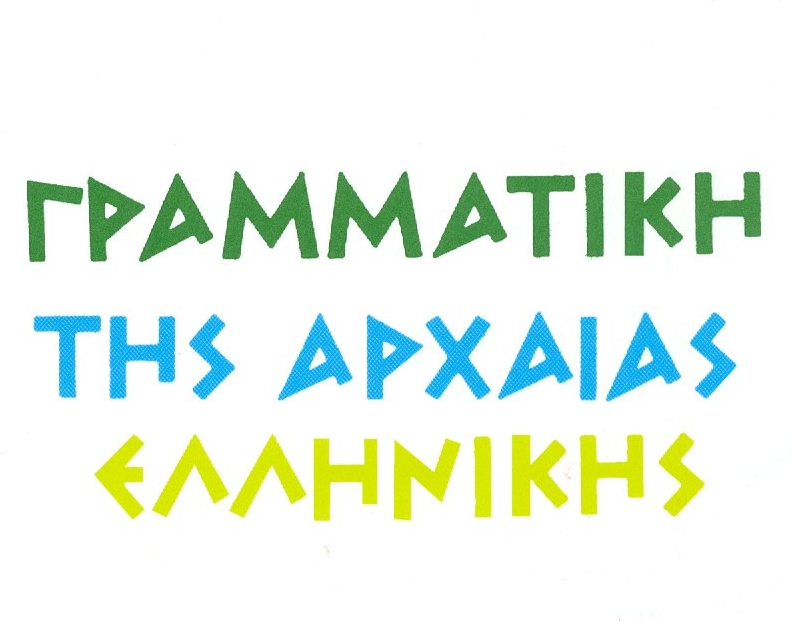 ΓΥΜΝΑΣΙΟΥ-ΛΥΚΕΙΟΥΤόμος 4οςΓΡΑΜΜΑΤΙΚΗΤΗΣ ΑΡΧΑΙΑΣΕΛΛΗΝΙΚΗΣΥΠΟΥΡΓΕΙΟ ΕΘΝΙΚΗΣ ΠΑΙΔΕΙΑΣ ΚΑΙ ΘΡΗΣΚΕΥΜΑΤΩΝΠΑΙΔΑΓΩΓΙΚΟ ΙΝΣΤΙΤΟΥΤΟMIX. Χ. ΟΙΚΟΝΟΜΟΥΓΡΑΜΜΑΤΙΚΗΤΗΣ ΑΡΧΑΙΑΣ ΕΛΛΗΝΙΚΗΣΓΥΜΝΑΣΙΟΥ – ΛΥΚΕΙΟΥΤόμος 4οςΤο βιβλίο αυτό είναι συνοψι-σμένη μορφή του έργου «Γραμματική της αρχαίας ελληνικής» του Μιχ. Χ. Οικονόμου, έκδοσης 1971 του Ινστι-τούτου Νεοελληνικών Σπουδών του Πανεπιστημίου Θεσσαλονίκης (Ιδρύματος Μανόλη Τριανταφυλλίδη).Η συνόψιση του βιβλίου έγινε με ευθύνη του Κέντρου Εκπαιδευτικών Μελετών και Επιμορφώσεως (ΚΕΜΕ).ΠΡΟΣΑΡΜΟΓΗ ΤΟΥ ΒΙΒΛΙΟΥ ΓΙΑ ΜΑΘΗΤΕΣ ΜΕ ΜΕΙΩΜΕΝΗ ΟΡΑΣΗΟμάδα εργασίας για το Ινστιτούτου Εκπαιδευτικής ΠολιτικήςΠροσαρμογή: Παππά Αλεξάνδρα, ΕκπαιδευτικόςEπιμέλεια: Παπαζαφείρη Αικατερίνη, Εκπαιδευτικός Επιστημονικός υπεύθυνος: Βασίλης  Κουρμπέτης, Σύμβουλος Α΄ του ΥΠ.Π.Ε.ΘΥπεύθυνη του έργου: Μαρία Γελαστοπούλου, M.Ed. Ειδικής ΑγωγήςΤεχνική υποστήριξη:ΚωνσταντίνοςΓκυρτής, Δρ. ΠληροφορικήςΣυγγραφείς Προδιαγραφών προσαρμογής των βιβλίων για το Ινστιτούτο Εκπαιδευτικής Πολιτικής:Γιώργος Βουγιουκλίδης, Δάσκαλος Ειδικής Αγωγής Γελαστοπούλου Μαρία, Εκπαιδευτικός Ειδικής ΑγωγήςΓκυρτής Κωνσταντίνος, Καθηγητής ΠληροφορικήςΑξιολόγηση και τελικός έλεγχος των προσαρμογών:Γελαστοπούλου Μαρία, Εκπαιδευτικός Ειδικής ΑγωγήςΓκυρτής Κωνσταντίνος, Καθηγητής Πληροφορικής23ο ΚΕΦΑΛΑΙΟΣΧΗΜΑΤΙΣΜΟΣ ΤΩΝ ΑΦΩΝΟΛΗΚΤΩΝ ΡΗΜΑΤΩΝ1. Ενεστώτας και παρατατικός ενεργητ. και μέσης φωνής
	292. Από τα αφωνόληκτα ρήμα-τα ( δηλ. όσα έχουν ρηματικό χαρα-κτήρα π, β, φ - κ, γ, χ - τ, δ, θ) μερικά σχηματίζουν τον ενεστώτα (και τον παρατατικό) από το ρηματικό θέμα αμετάβλητο: βλέπ-ω , δρέπ-ω, ἕπ-ομαι, ἕρπ-ω, λείπ-ω , πέμπ-ω, πρέπ-ει (βλ. §361), ῥέπ-ω, σήπ-ω, τέρπ-ω·, ἀμείβ-ω, θλῑ 'β-ω, λείβ-ω (= στάζω), σέβ-ω, τρίβ-ω·, ἀλείφ-ω,  γλῠ΄φ-ω (= σκαλίζω), γρᾰ'φ-ω, μεμφο-μαι, νῑ΄φ-ω (= χιονίζω), στέφ-ω, στρέφ-ω, τρέφ-ω, διώκ-ω,εἴκ-ω (= υποχωρώ), ἕλκ-ω, ἥκ-ω (= έχω έρ-θει), πλέκ-ω, τήκ-ω, ἄγ- (ᾰ), ἀρήγ-ω (= βοηθώ), ἐπείγ-ω (= βιάζω, επιταχύ-νω), λήγ-ω, ὀρέ-γ-ω, πνῑ'γ-ω, φεύγ-ω, ἄρχ-ω, βρέχ-ω, γλίχ-ομαι (= επιθυμώ), δέχ-ομαι, ἐλέγχ-ω, ἔρχ-ομαι, εὔχ-ομαι, ἔχ-ω, μάχ-ομαι, τρέχ-ω, ψήχ-ω (= τρίβω), ψῡ'χ-ω, πέτ-ομαι (= πετώ), ᾄδ-ω, ἐρείδ-ω (= στηρίζω), ἥδ-ομαι (= ευχαριστιέμαι), καθεύδ-ω (= κοιμούμαι), κυλίνδ-ω  (= κυλώ), σπένδ-ω (=κάνω σπονδή, στάζω), σπεύδ-ω, φείδομαι, ψεύ-δομαι, αἴθ-ω (= καίω), κλώθ-ω, πείθ-ω, πλήθ-ω (= είμαι γεμάτος) κ.ά.Τα περισσότερα όμως αφωνόλη-κτα ρήματα σχηματίζουν τον ενεστώτα και τον παρατατικό από το ρηματικό θέμα μετασχηματισμένο. Δηλαδή:1. Τα χειλικόληκτα ρήματα, για να σχηματίσουν το χρονικό θέμα του ενεστώτα και του παρατατικού στην ενεργ. και μέση φωνή, παίρνουν στο τέλος του ρηματικού θέματος το πρόσφυμα τ και έτσι με την τροπή του χαρακτήρα β ή φ σε π λήγουν σε -πτω, -πτομαι (βλ. §70, 1):Έτσι και τα ρ. ἀστράπ-τ-ω, κλέπτ-ω, ῥίπ-τ-ω, σκήπ-τ-ω (=στηρίζω),  τύπ-τ-ω, (καλύβ-τ-ω =) καλύπ-τ-ω, (ἅφ-τ-ω =) ἅπ-τ-ω, (θάφ-τ-ω =) θάπ-  τ-ω, (κύφ-τ-ω =) κύπ-τ-ω, (ῥάφ-τ-ω= ) ῥάπ-τ-ω, (σκάφ-τ-ω =) σκάπ-τ-ω κ.ά.2. Τα ουρανικόληκτα ρήματα, για να σχηματίσουν το χρονικό θέμα του ενεστώτα και του παρατατικού στην ενεργητική και μέση φωνή, παίρνουν στο τέλος του ρηματικού θέματος το πρόσφυμα j (βλ. §16, σημ.) και συγχωνεύουν τον ουρανι-κό χαρακτήρα κ, γ, χ με το  j σε ττ ή σσ (βλ. §67, 2, α)· έτσι λήγουν σε –ττω ,-ττομαι (ή -σσω, -σσομαι):Έτσι και τα ρ. (ἑλίκ-j-ω =) ἑλίττω - (κηρύκ-j-ω =) κηρύττω - (πτή-κ-j-ω =) πτήσσω (= ζαρώνω από φόβο) - (φρίκ-j-ω =) φρίττω - (χαρά-κ-j-ω =) χαράττω (ἀίγ-j-ω = ἀίττω =) ᾄτ-τω (= κινούμαι, με ορμή) -(μάγ-j-ω  =) μάττω (= ζυμώνω, δουλεύω κάτι με τα χέρια, σφουγγίζω) - (πατάγ-j-ω =) πατάσσω - (πλήγ-j-ω =) πλήτ-τω-(πράγ-j-ω =) πράττω-(ῥάγ-j-ω =) ῥάσσω (= χτυπώ) -(σπαράγ-j-ω=) σπαράττω - (συ-ρίγ-j-ω =) συρίτ-τω -(σφάγ-j-ω =) σφάττω- (τάγ-j-ω =) τάττω -(φράγ-j-ω =) φράττω (ἀνα-πτύχ-j-ω =) ἀναπτύσσω - (ὀρύχ-j-ω =) ὀρύττω κ.ά.3. Τα οδοντικόληκτα ρήματα, για να σχηματίσουν το χρονικό θέμα  του ενεστώτα και του παρατατικού στην ενεργητική και μέση φωνή, παίρνουν στο τέλος του ρηματικού θέματος το πρόσφυμα j και έπειτα όσα έχουν ρηματικό χαρακτήρα θ  ή τ τον συγχωνεύουν με το j σε ττ (ή σσ), ενώ όσα έχουν ρηματικό χαρακτήρα δ τόν συγχωνεύουν με το j σε ζ (βλ. §67, 2, α και β):Έτσι και τα ρ. (ἐρέτ-j-ω =) ἐρέσσω  (= τραβώ κουπί)- (ἐρίδ-j-ω =) ἐρίζ-ω -(κομίδ-j-ω =) κομίζω - (ληίδ-j-ομαι =) λῄζομαι (= ληστεύω) - ( σφραγίδ-j-ω =) σφραγῐ΄ζω - (σχίδ-j-ω =) σχῐ΄ζω - (φροντίδ-j-ω =) φρο-ντῐ΄ζω- (ψηφίδ-j-ω =) ψηφῐ΄ζω - ( κλύδ-j-ω =) κλύζω (= περιβρέχω, ορμώ και σκεπάζω με τα κύματα) - (φράδ-j-ω =) φράζω (=λέγω) κ.ά.
2. Ενεργητικός και μέσος μέλλοντας. Ενεργητικός και μέσος αόριστος α΄	293. Στον ενεργητικό και μέσο μέλλοντα και στον ενεργητικό και μέσο αόριστο α΄ ο ρηματικός χαρακτήρας  των αφωνόληκτων ρημάτων, όταν βρεθεί εμπρός από το χρονικό χαρακτήρα σ (βλ. §284), παθαίνει τις κανονικές μεταβολές (βλ. §67, 1 και §64, 5), δηλαδή:α) ο χειλικός χαρακτήρας (π, β, φ) ενώνεται με το χρονικό χαρακτήρα σ σε ψ: (τρέπ-ω, θ. τρεπ-) τρέψω, ἔτρεψα - τρέψομαι, ἐτρεψάμην(τρίβ-ω, θ. τριβ-) τρίψω, ἔτριψα - τρίψομαι, ἐτριψάμην(κρύπτω, θ. κρυφ-) κρύψω, ἔκρυψα - κρύψομαι, ἐκρυψάμηνβ) ο ουρανικός χαρακτήρας (κ, γ, χ) ενώνεται με το χρονικό χαρακτήρα σ σε ξ: (φυλάττ-ω, θ. φυλακ-) φυλάξω, ἐφύλαξα - φυλάξομαι, ἐφυλαξάμην (τάττ-ω, θ. ταγ-) τάξω, ἔταξα - τάξομαι, ἐταξάμηνγ) ο οδοντικός χαρακτήρας (τ, δ, θ) εμπρός από το χρονικό χαρακτήρα σ αποβάλλεται: (ἁρμόττ-ω, θ. ἁρμοτ-) ἁρμόσω, ἥρμοσα(ψεύδ-ομαι, θ. ψευδ-) ψεύσομαι, ἐψευ-σάμην (πείθ-ω, θ. πειθ-) πείσω, ἔπεισα - πείσομαι, ἐπεισάμην.294. Παραδείγματα σχηματισμού ενεργητ. και μέσου μέλλοντα και ενεργητ. και μέσου αορ. α΄ των αφωνόληκτων ρημάτων

Ρήματα τρέπω (θ. τρεπ-), τάττω (θ. ταγ-), πείθω (θ. πειθ-)295. Τα υπερδισύλλαβα ρήματα σε -ίζω, όσα έχουν ρηματικό χαρα-κτήρα δ , σχηματίζουν τον ενεργητ. και μέσο μέλλοντα χωρίς το χρονι-κό χαρακτήρα σ σε -ιῶ και -ιοῦμαι (που κλίνεται κατά τα συνηρημένα σε -έω, πβ. §323, β). Π.χ. του ρ. κομίζω (θ. κομιδ-):
Όμοια και πορίζω - ποριῶ, πορι-οῦμαι , νομίζω - νομιῶ, ἀγωνίζομαι - ἀγωνιοῦμαι· λογίζομαι – λογιοῦμαι· φροντίζω-φροντιῶ κ.ά. (αλλά: κτίζω - κτίσω, σχίζω – σχίσω κτλ.).3. Ενεργητικός παρακείμενος και        υπερσυντέλικος296. Από τα αφωνόληκτα ρήματα:
1.Τα οδοντικόληκτα σχηματίζουν τον ενεργητ. παρακείμενο και υπερ-συντέλικο όπως τα φωνηεντόληκτα, δηλ. με το χρονικό χαρακτήρα κ αλλά εμπρός από αυτόν αποβάλ-λουν τον οδοντικό χαρακτήρα του ρηματικού θέματος:κομίζω (θ. κομιδ-), παρακείμ. κεκόμι-κα, υπερσ. ἐ-κε-κομί-κεινπείθω (θ. πειθ-),  παρακειμ. πέ-πει-κα, υπερσ. ἐ-πε-πεί-κειν.2.Τα χειλικόληκτα και ουρανικό-ληκτα σχηματίζουν τον ενεργητικό παρακείμενο και υπερσυντέλικο χωρίς το χρονικό χαρακτήρα κ, αλλά το χαρακτήρα του ρηματ. θέ-ματος, αν είναι άφωνο ψιλόπνοο ή μέσο, τον τρέπουν στο αντίστοιχό του δασύπνοο (δηλ. το π ή β σε φ και το κ ή γ σε χ· βλ. §22):3. Όσα έχουν ε εμπρός από τον ρηματ. χαρακτήρα τρέπουν συνή-θως στον ενεργ. παρακείμενο και υπερσυντέλικο το ε αυτό σε ο:(αλλά: πλέκ-ω, πέ-πλεχ-α,  ἐ-πε-πλέχ-ειν) 
 297. Στον παθητ. μέλλοντα α΄ και τον παθητ. αόριστο α΄ ο ρηματικός χαρακτήρας των αφωνόληκτων ρημάτων εμπρός από το θ του χρονικού προσφύματος θη (θε)  παθαίνει τις κανονικές μεταβολές (βλ. §70, 1 και 3), δηλαδή:
α) αν είναι ψιλόπνοο ή μέσο χειλικό  (π, β), τρέπεται στο αντίστοιχό του δασύπνοο φ:
β) αν είναι ψιλόπνοο ή μέσο ουρα-νικό (κ, γ),τρέπεται στο αντίστοιχό του δασύπνοο χ:γ) αν είναι οδοντικό (τ, δ, θ) τρέπε-ται σε σ:
5. Παρακείμενος και υπερσυντέλικος της μέσης φωνής298. Τα αφωνόληκτα ρήματα σχηματίζουν τον παρακείμενο και τον υπερσυντέλικο της μέσης φωνής, όπως τα φωνηεντόληκτα, με τις καταλήξεις –μαι (-σαι, -ται κτλ.) 1. Το ρ. ἁρμόττω έχει και παράλληλo τύπο ἁρμόζω με θ. ἁρμοδ- (πβ. ἁρμόδ-ιος) και ἁρμογ- (πβ. ἁρμογή, ἐφαρμογή). 
και –μην (-σο, -το κτλ.), αλλά κατά το σχηματισμό των τύπων στους χρόνους αυτούς συμβαίνουν τα κανονικά πάθη του χαρακτήρα εμπρός από τις προσωπικές κατα-λήξεις· π.χ. γέ-γραφ-μαι = γέ-γραμ-μαι, γέ-γραφ-σαι = γέ-γραψαι κτλ.
	299. Παραδείγματα σχηματισμού μέσου παρακειμένου και υπερσυντελίκου των αφωνόληκτων ρημάτωνΡήματα πράττομαι, γράφομαι, πείθομαιθ. πραγθ. γραφθ. πειθ(βλ. §70, 1, 2 και 3, §68, I, §67, 1 και §64, 1 και 5)300. Τα ρ. στρέφω, τρέπω και  τρέφω στον παρακείμενο και τον υπερσυντέλικο της μέσης φωνής τρέπουν το ε του θέματος σε α: 24ο ΚΕΦΑΛΑΙΟΣΧΗΜΑΤΙΣΜΟΣ ΤΩΝ ΕΝΡΙΝΟ-ΛΗΚΤΩΝ ΚΑΙ ΥΓΡΟΛΗΚΤΩΝ
ΡΗΜΑΤΩΝ Α΄ ΣΥΖΥΓΙΑΣ1. Ενεστώτας και παρατατικός ενεργητ. και μέσης φωνής301. Από τα ενρινόληκτα και υγρόληκτα ρήματα (δηλ. όσα έχουν ρηματικό χαρακτήρα μ, ν, λ ,ρ) πο-λύ λίγα σχηματίζουν τον ενεστώτα (και τον παρατατικό) από το ρημα-τικό θέμα αμετάβλητο: γέμ-ω, νέμ-ω, τρέμ-ω ,μέν-ω, πέν-ομαι, σθέν-ω (= έχω δύναμη), στέν-ω, (στενάζω) ὠδίν-ω (= κοιλοπονώ), (ἐ)θέλ-ω, ἐπιμέλ-ομαι, μέλ-ει (απρόσωπο = υπάρχει φροντίδα· βλ. §361, 1), βούλ-ομαι· δέρ-ω, στέρ-ομαι, φέρ-ω κ.ά.Τα περισσότερα όμως ενρινόλη-κτα και υγρόληκτα ρήματα σχηματί-ζουν τον ενεστώτα και τον παρατα-τικό από το ρηματικό θέμα, αφού τούτο πάρει στο τέλος του το χρονι-κό πρόσφυμα j. Και:
 	1. Αν ο χαρακτήρας του ρηματι-κού θέματος είναι λ, τότε το πρόσ-φυμα j αφομοιώνεται προς αυτό, και έτσι τα ρήματα αυτά στον ενεστώτα και τον παρατατικό έχουν λλ (βλ. §68, 4, α):
έτσι και τα ρ. ἀγάλλομαι , ἅλλομαι (= πηδώ), ἀσχάλλω (= αγανακτώ), βάλλω, θάλλω, πάλλω ,ψάλλω,  ἀνατέλλω, ἐντέλλομαι, μέλλω (= έχω σκοπό, αναβάλλω), ὀκέλλω  (= ρίχνω το πλοίο στην ξηρά, πέφτω στην ξηρά), στέλλω· ποικίλλω, τίλλω (= μαδώ)· εξαιρούνται τα ρ. βούλ-ομαι  ἐθέλ-ω ή θέλ-ω, ἐπιμέλ-ομαι, ὀφείλ-ω και το απρόσωπο μέλ-ει που έχουν ένα λ, γιατί δεν παίρνουν πρόσφυμα j.
	2.  Αν ο χαρακτήρας του ρηματι-κού θέματος είναι ν ή ρ και υπάρχει φωνήεν α πριν απ' αυτόν, τότε το πρόσφυμα j υπερπηδά το χαρακτή-ρα ν ή ρ και αποτελεί με το φωνήεν α το δίφθογγο αι (βλ. §66)· έτσι τα ρήματα αυτά λήγουν σε –αίνω ή -αίρω:έτσι και τα ρ. βαίνω, ἰσχναίνω, κερδαίνω, κοιλαίνω, κυμαίνω, λυμαίνομαι, λιπαίνω, μαίνομαι, μαραίνω, μελαίνω, μιαίνω, περαίνω, ποιμαίνω, ῥαίνω, σημαίνω, ύγιαίνω, ὑφαίνω, ἀσπαίρω (= σπαρταρώ), καθαιρῶ (= καθαρίζω), τεκμαίρομαι (= συμπε-ραίνω), χαίρω κ.ά.3. Αν ο χαρακτήρας του ρηματι-κού θέματος είναι ν ή ρ και υπάρχουν πριν απ' αυτόν τα φωνήεντα ε ή ῐ ή ῠ, τότε το πρόσφυμα j αφομοιώνε-ται προς το χαρακτήρα ν ή ρ, έπειτα το διπλό ν ή ρ απλοποιείται και το προηγούμενο φωνήεν εκτείνεται αναπληρωτικά, δηλ. το ε σε ει, το ῐ σε ῑ και το ῠ σε ῡ (βλ. §68, 4, β)· έτσι τα ρήματα αυτά στον ενεστώτα λήγουν σε -είνω, -είρω, - ῑ΄νω, -ῑ΄ρω, -ῡ΄νω, -ῡ΄ρω:έτσι και τα ρ. τείνω· ἐγείρω, σπείρω· κλῑ΄νω· ἀμῡ΄νω, ἡδῡ΄νω, ὁμαλῡ΄νω, ὀξῡ΄νω, ταχῡ΄νω· ὀδῡ΄ρομαι, ὀλο-φῡ΄ρομαι κ.ά.
2. Οι άλλοι χρόνοι302. Ενεργητ. και μέσος μέλλοντας. Τα ενρινόληκτα και υγρόληκτα ρή-ματα κανονικά σχηματίζουν τον ενεργητ. και μέσο μέλλοντα από το ρηματικό θέμα και με τις καταλήξεις -ῶ και -οῦμαι (κλίνονται δηλ. κατά τον ενεστώτα των συνηρημένων ρημάτων σε -έω· πβ. §323, β): ἀμύνω, ενεργ. μέλλ. ἀμυνῶ, -εῖς, -εῖ κτλ. - μέσ. μέλλ. ἀμυνοῦμαι, -εῖ, -εῖται κτλ. Έτσι και σφάλλω - σφαλῶ, στέλλω - στελῶ, νέμω - νεμῶ, ὑγιαίνω - ὑγιανῶ, σημαίνω - σημανῶ, καθαίρω - καθαρῶ, κτείνω - κτενῶ, τείνω - τενῶ, σπείρω - σπερῶ, φθείρω - φθερῶ, κρίνω - κρινῶ, ἀμβλύνω - ἀμβλυνῶ, ὀδύρομαι - ὀδυροῦμαι κ.ά.
303. Ενεργητικός και μέσος αόρ. α΄. Αρχικά ο ενεργητ. και μέσος αόρ. α΄ στα ενρινόληκτα και υγρόληκτα ρήματα σχηματίστηκε σε -σα και -σάμην, όπως στα φωνηεντόληκτα· αλλά ο χρονικός χαρακτήρας σ αφομοιώθηκε με το προηγούμενο του ένρινο ή υγρό και έπειτα έγινε απλοποίηση των δύο όμοιων συμφώνων και αναπληρω-τική έκταση του προηγούμενου φωνήεντος, δηλ. του ᾰ σε η (ή σε ᾱ, αν προηγείται ε ή ι ή ρ), του ε σε ει, του ῐ σε ῑ και του ῠ σε ῡ (βλ. §62, 7, β). Π.χ.Έτσι ο ενεργητ. και μέσος αόρ. α΄ στα ενρινόληκτα και υγρόληκτα ρήματα κανονικά σχηματίζεται σε όλες τις εγκλίσεις (και στο απαρέμ-φατο και τη μετοχή) με το θέμα μετασχηματισμένο, όπως φαίνεται παραπάνω, και με τις ίδιες καταλή-ξεις που έχουν τα φωνηεντόληκτα (λύω - ἔλυσα, ἐλυσάμην), αλλά χωρίς το χρονικό χαρακτήρα σ.304. Παράδειγμα
(ρ. νέμ-ω, θ. νεμ-, αόρ. ἔ-νειμ-α, ἐ-νειμ-άμην)305. Παρακείμενος και υπερσυ-ντέλικος της ενεργητικής φωνής.Τα ενρινόληκτα και υγρόληκτα ρή-ματα σχηματίζουν τον παρακείμενο και τον υπερσυντέλικο της ενεργητ. φωνής με το χρον. χαρακτήρα κ, όπως τα φωνηεντόληκτα (παρκείμ. σε -κα και υπερσυντέλ. σε -κειν). Το λ και το ρ εμπρός από το χρονι-κό χαρακτήρα κ μένουν αμετάβλητα, ενώ το ν γίνεται γ (βλ. §70,5)
306. Ο παθητ. μέλλοντας α΄ και ο παθητ. αόρ. α΄ στα ενρινόληκτα και υγρόληκτα ρήματα σχηματίζο-νται κανονικά σε -θήσομαι και -θην, όπως στα φωνηεντόληκτα, χωρίς μεταβολή του ρηματικού χαρακτήρα:307. α) Ο παρακείμενος και ο υπερσυντέλικος της μέσης φωνής στα υγρόληκτα ρήματα σχηματίζο-νται κανονικά σε -μαι (-σαι, -ται κτλ.) και -μην (-σο, -το κτλ.), όπως στα φωνηεντόληκτα· οι ρηματ. χαρα-κτήρες λ και ρ εμπρός από τις καταλήξεις μένουν αμετάβλητοι: ἤγγελ-μαι, ἠγγέλ-μην· κε-κάθαρ-μαι, ἐ-κε-καθάρ-μην.β) Ο παρακείμενος και ο υπερσυ-ντέλικος της μέσης φωνής στα ενρινόληκτα ρήματα σχηματίζονται επίσης σε -μαι (-σαι, -ται κτλ.) και -μην (-σο, -το κτλ.)· ο ρηματ. χαρα-κτήρας όμως ν εμπρός από το μ των καταλήξεων σε άλλα ρήματα αφομοιώνεται (κανονικά) με αυτό και σε άλλα τρέπεται σε σ: παρ-οξύν-ομαι (θ. παρ-οξυν-), παρακείμ. παρ-ώξυν-μαι = παρώξυμμαι, υπερσ. παρ-ωξύν-μην = παρωξύμμην· αλλά φαίν-ομαι (θ. φαν-), παρακείμ. πέ-φαν-μαι = πέφασμαι, υπερσ. ἐπεφάσμην (βλ. §68, 5).
308. Παραδείγματα σχηματισμού μέσου παρακειμένου και υπερσυντελίκου ενρινόληκτων και υγρόληκτων ρημάτωνρ. ἀγγέλλομαι, ὀξύνομαι, φαίνομαι309. α) Των ρ. κλίνω, κρίνω και πλύνω ο ρηματ. χαρακτήρας ν αποβάλλεται στον ενεργητ. και μέσο παρακείμενο και υπερσυντέ-λικο, στον παθητ. μέλλοντα α΄ και στον παθητ. αόρ. α΄:

β) Όσα ενρινόληκτα και υγρόληκτα ρήματα έχουν μονοσύλλαβο ρηματικό θέμα με φωνήεν ε σ' αυτό, τρέπουν το ε τούτο σε ᾰ στον ενεργητ. παρακείμενο και υπερσυντέλικο α΄ και στο μέσο παρακείμενο και υπερσυντέλικο:γ) Το ρ. τείνω (θ. τεν-) σχηματίζει τον παρακείμενο και τον υπερσυ-ντέλικο της ενεργητ. και μέσης φωνής, καθώς και τον παθητ. μέλλοντα και παθητ. αόριστο, με τροπή του ε σε ᾰ και με αποβολή του χαρακτήρα ν (δηλ. από θέμα τα-): τείνω, τέ-τα-κα, (ἐ-τε-τά-κειν), τέ-τα-μαι, ἐ-τε-τά-μην, τα-θήσομαι, ἐ-τά-θην.δ) Τα ρ. βάλλω, κάμ-ν-ω και τέμ-ν-ω σχηματίζουν τον παρακείμενο και τον υπερσυντέλικο της ενεργητ. και μέσης φωνής, καθώς και τον παθητ. μέλλοντα και παθητ. αόριστο από τα ρηματικά θέματα βαλ-, καμ-, τεμ-, αφού πρώτα έγινε μετάθεση του φωνήεντος και έκτασή του σε η, δηλ. (βαλ-, βλα- =) βλη-, (καμ-, κμα- =) κμη-, (τεμ-, τμε- =) τμη-:
25ο ΚΕΦΑΛΑΙΟΔΕΥΤΕΡΟΙ ΧΡΟΝΟΙ ΤΩΝ ΡΗΜΑΤΩΝ1. Ενεργητικός και μέσος αόριστος β΄310. Πολλά ρήματα σχηματίζουν τον ενεργητικό και μέσο αόριστο από το θέμα με τις ολικές καταλή-ξεις του αντίστοιχου παρατατικού στην οριστική και του αντίστοιχου ενεστώτα στις άλλες εγκλίσεις (καθώς και στο απαρέμφατο και τη μετοχή). Ο αόριστος αυτός λέγεται (ενεργητικός ή μέσος) αόριστος  δεύτερος. Π.χ. βάλλω, ενεργ. αόρ. β΄ ἔ-βαλ-ον, ἔ-βαλ-ες, ἔ-βαλ-ε κτλ., μέσ. αόρ. β΄ ἐ-βαλ-όμην, (ἐ-βάλ-εσο =) ἐ-βάλ-ου, ἐ-βάλ-ετο κτλ.311. Παράδειγμα σχηματισμού ενεργητικού και μέσου αορίστου β΄ρ. βάλλω (θ. βαλ-)Παρατηρήσεις στο σχηματισμό του ενεργητ. και μέσου αορίστου β΄312. Του ενεργητικού αορίστου β΄:1. Το απαρέμφατο και η μετοχή τονίζονται πάντοτε στη λήγουσα (το απαρέμφατο με περισπωμένη και η μετοχή αρσενικού με οξεία)   μαθεῖν, ἐλθεῖν -μαθών, ἐλθών.2. Το β΄ ενικό πρόσ. της προστακτικής των ρ. ἔρχομαι, εὑρίσκω, λαμβάνω, λέγω και ὁρῶ, όταν δεν είναι σύνθετο, τονίζεται στή λήγουσα: (ἔρχομαι - ἦλθον) ἐλθέ, (εὑρίσκω- ηὗρον)  εὑρέ, (λαμβάνω - ἔλαβον) λαβέ, (λέγω - εἷπον) εἰπέ,  (ὁρῶ - εἶδον) ἰδὲ (αλλά: ἄπελθε, ἔξευρε, παράλαβε, πρόειπε, πάριδε).313. Του μέσου αορίστου β΄:1.   Το απαρέμφατο (είτε απλό είτε σύνθετο) τονίζεται στην παραλή-γουσα: γενέσθαι, λαβέσθαι - συγγενέσθαι, ἀντιλαβέσθαι.2.   Το β΄ ενικό πρόσ. της πρστακτι-κής (είτε απλό είτε σύνθετο) κανονι-κά τονίζεται στη λήγουσα και παίρνει περισπωμένη: γενοῦ, λαβοῦ -συγγενοῦ, ἀντιλαβοῦ· αν όμως είναι μονοσύλλαβο και σύνθετο με δισύλλαβη πρόθεση, ανεβάζει τον τόνο στην παραλήγουσα: (ἔχομαι - ἐσχόμην) σχοῦ -παράσχου, (ἕπομαι - ἑσπόμην) σποῦ -ἐπίσπου.314. 1. Ο αόρ. β΄, όπως είδαμε (§310), στην οριστική έχει τις καταλήξεις του αντίστοιχου παρα-τατικού και στις άλλες εγκλίσεις έχει τις καταλήξεις του αντίστοιχου ενεστώτα. Ξεχωρίζεται όμως από το θέμα του, που είναι διαφορετικό από το θέμα του ενεστώτα και του παρατατικού. Έτσι σε μερικά ρήματα ο αόρ. β΄ σχηματίζεται:α) από το καθαρό ρηματ. θέμα, χωρίς τα προσφύματα του ενεστώτα και του παρατατικού: (αἰσθ-άν-ομαι) ᾐσθ-όμην, αἴσθ-ωμαι, αἰσθ-οίμην  κτλ., (ἁμαρτ-άν-ω) ἥμαρτ-ον, ἁμάρτ-ω, ἁμάρτ-οιμι κτλ. (λα(ν)θ-άν-ω) ἔ-λαθ-ον, λάθ-ω, λάθ-οιμι κτλ.·β) από το ρηματ. θ. με συγκοπή: (ἕπ-ομαι, θ. σεπ-) ἑ-σπ-όμην (η δασεία της αύξησης από αναλογική επίδραση του ἕπομαι), (ἔχ-ω, θ. σεχ-) ἔ-σχ-ον·γ) από το ρηματ. θ. χωρίς τον αναδιπλασιασμό του ενεστώτα: (γί-γνομαι, θ. γε-) ἐ-γεν-όμην, (πί-πτ-ω, θ. πετ-, πεσ-) ἔ-πεσ-ον·δ) από το ρηματ. θ. με αναδιπλασιασμό: (ἄγ-ω) ἤγαγ-ον, ἀγάγ-ω κτλ.·ε) από το ρηματ. θ. με τροπή του φωνήεντος: (τρέπ-ω, θ. τρεπ-) ἔ-τραπ-ον·ς) από το αδύνατο ρηματ. θ. (λείπ-ω, θ. λειπ-, λιπ-) ἔ-λιπ-ον.2. Μερικά ρήματα σχηματίζουν τον αόρ. β΄ με θέμα διαφορετικό (από συνώνυμες ρίζες): αἱρέω-ῶ: αόρ. β΄ (με θ. Ϝελ-) ἔ-Ϝελ-ον: εἷλ-ον, υποτ. νἕλ-ω κτλ. - ὁράω-ῶ, αόρ. β΄ (με θ. Ϝιδ-) ἔ-Ϝιδ-ov: εἶδον, υποτ. ἴδω κτλ.2. Παθητικός μέλλοντας β’, Παθητικός αόριστος β΄315. Μερικά ρήματα σχηματίζουν τον παθητ. μέλλοντα και τον παθητ. αόριστο με το χρονικό πρόσφυμα η- και ε- αντί θη- και θε-, δηλ. χωρίς το σύμφωνο θ: γραφ-ή-σομαι, ἐ-γράφ-η-ν, γραφ-ε-ίη-ν, γραφ-έ-ντων κτλ., αντί γραφ-θή-σομαι, ἐ-γράφ-θη-ν,γραφ-θε-ίη-ν, γραφ-θέ-ντων κτλ. (όπως και στη νέα: γράφ-τη-κα και γράφ-η-κα κτλ.).Ο παθητ. μέλλοντας και ο παθητ. αόριστος που σχηματίζονται μ' αυτόν τον τρόπο λέγονται παθητικός μέλλοντας β΄ και παθητικός αόριστος β΄.Οι δεύτεροι αυτοί παθητικοί χρό-νοι κλίνονται ακριβώς όπως και οι πρώτοι, αλλά στο β΄ ενικό πρόσωπο της προστακτικής του αορ. β΄ μένει αμετάβλητη η αρχική κατάληξη -θι: γράφη-θι.316. Παράδειγμα σχηματισμού παθητ. μέλλοντα β΄ και παθητ. αορ. β΄Σημείωση: Υποτακτική και Προστακτική δεν σχηματίζονται.Παρατηρήσεις στους δεύτερους παθητικούς χρόνους317. 1) Όσα ρήματα έχουν μονοσύλλαβο ρηματικό θέμα με φωνήεν ε τρέπουν στους δεύτερους παθητ. χρόνους το ε σε α βραχύχρονο: (κλέπτω, θ. κλεπ-) ἐ-κλάπ-ην, (πλέκ-ω) ἐ-πλάκ-ην, (τρέπ-ω) ἐ-τράπ-ην, (στρέφ-ω) στραφ-ήσομαι,  ἐ-στράφ-ην, (τρέφ-ω) τραφ-ήσομαι,  ἐ-τράφ-ην (πβ. §309, β). Εξαιρούνται τα σύνθετα του ρ. -λέγω (= συλλέγω): συλ-(ἐκ)-λεγ-ήσομαι,  συν-(ἐξ)-ε-λέγ-ην.2) Όσα ρήματα έχουν μονοσύλλαβο ρηματ. θέμα με φωνήεν η συστέλλουν στους β΄ παθητ. χρόνους το η αυτό σε α βραχύχρονο: (σή-π-ω) σαπ-ήσομαι, ἐ-σάπ-ην, (τήκ-ω) τακ-ήσομαι, ἐ-τάκ-ην,(ἐκ-πλήττω, θ. πληγ-)  ἐκ-πλαγ-ήσομαι, ἐξ-ε-πλάγ-ην, (κατα-πλήττω) κατα-πλαγ-ήσομαι, κατ-επλάγ-ην. Εξαιρείται το απλό πλήττω (θ. πληγ-) πληγ-ήσομαι, ἐ-πλήγ-ην.3. Ενεργητικός παρακείμενος και υπερσυντέλικος β΄318. Μερικά συμφωνόληκτα ρήμα-τα σχηματίζουν τον ενεργητικό παρακείμενο και υπερσυντέλικο χωρίς το χρονικό χαρακτήρα κ ή χωρίς να τρέπουν τον ψιλόπνοο ή μέσο χαρακτήρα του ρηματικού θέματος σε δασύπνοο: (φεύγ-ω) πέ-φευγ-α, ἐ-πε-φεύγ-ειν· (λείπ-ω) λέ-λοιπ-α, ἐ-λε-λοίπ-ειν (πβ. §285 και §296).Ο παρακείμενος ή ο υπερσυντέ-λικος που σχηματίζεται με αυτόν τον τρόπο λέγεται ενεργητικός πα-ρακείμενος δεύτερος ή ενεργητι-κός υπερσυντέλικος δεύτερος.319. Ο ενεργ. παρακείμενος β΄ και ο ενεργ. υπερσυντέλικος β΄ κλίνο-νται όπως οι πρώτοι, αλλά το φω-νήεν ε του θέματος τρέπεται σε ο και το ᾰ εκτείνεται σε η (ή σε ᾱ, αν προηγείται ρ):Σημ. Βλ. και κατάλογο ανώμ. ρημά-των (Παράρτημα).
4. Γενικές παρατηρήσεις στους δεύτερους χρόνους
320. Πολύ σπάνια ο ίδιος χρόνος ενός ρήματος (μέλλοντας ή αόριστος ή παρακείμενος ή υπερσυντέλικος) σχηματίζεται και ως α΄ και ως β΄ χωρίς διαφορά σημασίας:ἀλλάττω: παθ. αόρ. α΄ ἠλλάχθην 
και β΄ ἠλλάγην·βλάπτω: παθ. αόρ. α΄ ἐβλάφθην
 και β΄ ἐβλάβην·λέγω: ενεργ. αόρ. α΄ ἔλεξα  και εἶπα 
(που έχει εύχρηστους τύτους: οριστ. β΄ εν. εἶπας, β΄ πληθ. εἴπατε, ευκτ. α΄ πληθ. εἴπαιμεν, προστ. β΄ πληθ. εἴπατε) και ενεργητ. αόρ. β΄ εἶπον (χωρίς β΄ πληθ. της οριστ. που παίρνεται από το εἶπα)·συλλέγω: παθ. αόρ. α΄ συνελέχθην  και β΄ συνελέγην·φέρω: ενεργ. αόρ. α΄ ἤνεγκα (που έχει εύχρηστους όλους τους τύπους, εκτός από τη μετοχή και το β΄ εν. πρόσ. της προστ.) και ενεργητ. αόρ. β΄ ἤνεγκον (που έχει εύχρ. τύπους: οριστ. μόνο το α΄ εν. και μόνο σύνθ. διήνεγκον, υποτ.  ἐνέγκω  κτλ., ευκτ. ἐνέγκοιμι κτλ., προστ. μόνο ἔνεγκε - ἐνεγκέτω, απαρ.  ἐνε-γκεῖν, μετ. ἐνεγκών)·δια-φθείρω: ενεργ. πρκμ. α΄  διέφθαρκα και β΄ διέφθορα κ.ά.321. Συνήθως, όταν ο ίδιος χρόνος ενός ρήματος βρίσκεται και ως α΄ και ως β΄, ο ένας τύπος έχει διαφο-ρετική σημασία από τον άλλο:ἐτρεψάμην (μτβ. = έτρεψα κάποιον σε φυγή) - ἐτραπόμην (= έτρεψα τον εαυτό μου προς κάτι, διευθύνθηκα)·ἐφάνθην (= φανερώθηκα από άλλον) - ἐφάνην (= φανέρωσα τον εαυτό μου)·πέπεικα (= έχω πείσει κάποιον) πέποιθα (= είμαι πεισμένος, έχω πεποίθηση)·πέπραχα (= έχω κάμει κάτι) – πέπρα-γα (αμετάβ. = βρίσκομαι σε κάποια κατάσταση).26ο ΚΕΦΑΛΑΙΟ ΡΗΜΑΤΑ ΣΥΝΗΡΗΜΕΝΑ Ή ΠΕΡΙΣΠΩΜΕΝΑ322. Τα φωνηεντόληκτα ρήματα που έχουν χρονικό χαρακτήρα α ή ε ή ο συναιρούν το φωνήεν αυτό στον ενεστώτα και τον παρατατικό με το ακόλουθο φωνήεν των (ολικών) καταλήξεων και για τούτο λέγονται συνηρημένα· λέγονται όμως και περισπώμενα, γιατί ο συνηρημένος τύπος τους στο α΄ πρόσ. της οριστ. του ενεστώτα παίρνει περισπωμένη. Τα συνηρη-μένα ρήματα διαιρούνται κατά το χαρακτήρα σε τρεις τάξεις: στην α΄ τάξη ανήκουν όσα λήγουν σε -άω (χαρακτ. α): τιμάω - τιμῶ· στη β΄ τάξη ανήκουν όσα λήγουν σε -έω (χαρακτ. ε): ποιέω - ποιῶ· στην γ΄ τάξη ανήκουν όσα λήγουν σε -όω (χαρακτ. ο): δηλόω - δηλῶ.1. Ενεστώτας και παρατατικός323. Τα συνηρημένα ή περισπώ-μενα ρήματα στον ενεστώτα και τον παρατατικό της ενεργητικής και μέσης φωνής κλίνονται κατά τα επόμενα παραδείγματα:323 α. Παράδειγμα συνηρημένου ρ. σε –άωΑ΄. Ενεργητική φωνήα΄ τύπος ενικούβ΄ τύπος ενικού((τιμά-ω) = τιμῶ· θ. τιμα-)Β΄. Μέση φωνή Α΄. Ενεργητική φωνή323 β. Παράδειγμα συνηρημένου ρήματος σε –έωΑ΄. Ενεργητική φωνήΒ΄. Μέση φωνή(ποιέ-ω = ποιῶ· θ. ποιε-)	Β΄. Μέση φωνήΑ΄. Ενεργητική φωνήα΄ τύπος ενικούβ΄ τύπος ενικούΒ΄. Μέση φωνή323 γ. Παράδειγμα συνηρημένου ρήματος σε –όωΑ΄. Ενεργητική φωνήα΄ τύπος ενικούβ΄ τύπος ενικού(δηλό-ω = δηλῶ· θ. δηλο-)Β΄. Μέση φωνήΑ΄. Ενεργητική φωνήΠαρατηρήσειςα) Συνηρημένα ρήματα σε -άω324. Στα συνηρημένα ρήματα που ανήκουν στην α΄ τάξη (σε -άω) γίνο- νται οι ακόλουθες συναιρέσεις φωνηέντων: 1) α + ε ή α + η = ᾱ: τίμαε = τίμα, τιμάητε = τιμᾶτε· 2) α + ει ή α + ῃ = ᾳ: τιμάει = τιμᾷ, τιμάῃ = τιμᾷ· 3) α + ο ή α + ω ή α + ου = ω: τιμάομεν = τιμῶμεν, τιμάωσι = τιμῶσι, τιμάουσι = τιμῶσι· 4) α + οι = ῳ: τιμάοιμι = τιμῷμι. Έτσι από τη συναίρεση του χαρακτήρα α με το επόμενο φωνήεν των (ολικών) καταλήξεων προκύπτουν οι φθόγγοι ᾱ (ή ᾳ) και ω (ή ῳ). 325. Τα ρ. ζῶ, πεινῶ, διψῶ και χρῶμαι (= μεταχειρίζομαι) έχουν χαρακτήρα η και όχι α (ζή-ω, πεινή-ω, διψή-ω, χρή-ομαι). Κλίνο-νται γενικά στον ενεστώτα και τον παρατατικό κατά τα ρήματα σε -άω, έχουν όμως η (ή ῃ), όπου τα ρήματα σε -άω έχουν ᾱ (ή ᾳ): Το ρ. ζῶΟριστ. και υποτ. ενεστ. (ζή-ω) ζῶ, ζῇς, ζῇ, ζῶμεν, ζῆτε, ζῶσι(ν). Οριστ. παρατ. (ἔ-ζη-ον) ἔζων, ἔζης, ἔζη, ἐζῶμεν, ἐζῆτε, ἔζων. Ευκτ. ενεστ. (ζη-οίν) ζῴην, ζῴης, ζῴη, ζῷμεν, ζῷτε, ζῷεν.Προστ. ενεστ. μόνο β΄ εν. (ζῆ-ε) ζῆ και γ΄ εν. (ζη-έτω) ζήτω.Απαρ. ενεστ. (ζῆ-εν) ζῆν. Μετ. ενεστ. (ζή-ων) ζῶν, ζῶσα, ζῶνΒ΄. Μέση φωνήΤο ρ. πεινῶ και διψῶ
Οριστ. και υποτ. ενεστ. (πεινή-ω) πεινῶ, πεινῇς, πεινῇ κτλ. Οριστ. παρατ. (ἐ-πείνη-ον) ἐπείνων, ἐπείνης, ἐπείνη κτλ. Ευκτ. ενεστ. (πεινη-οίην) πεινῴην, πεινῴης, πεινῴη κτλ. Προστ. ενεστ. (πείνη-ε) πείνη, πεινήτω, πεινῆτε, πεινώντων κτλ. Απαρ. ενεστ. (πεινῆ-εν) πεινῆν. Μετ. ενεστ. (πεινή-ων) πεινῶν, -ῶσα, -ῶν. Έτσι και (διψή-ω) διψῶ, διψῇς, διψῇ κτλ.Το ρ. χρῶμαιΟριστ. ενεστ. (χρή-ομαι) χρῶμαι, χρῇ, χρῆται, χρώμεθα, χρῆσθε, χρῶνται. παρατ. (ἐ-χρη-όμην) ἐχρώμην, ἐχρῶ, ἐχρῆτο, ἐχρώμεθα, ἐχρῆσθε, ἐχρῶντο. Υποτ. ενεστ. (χρή-ωμαι) χρῶμαι, χρῇ, χρῆται κτλ. Ευκτ. ενεστ. (χρη-οίμην) χρῴμην, χρῷο, χρῷτο, χρῴμεθα, χρῷσθε, χρῷντο. Προστ. ενεστ. (χρή-ου) χρῶ, χρήσθω, χρῆσθε, χρήσθων ή χρήσθωσαν. Απαρ. ενεστ. (χρή-εσθαι) χρῆσθαι. Μετ. (χρη-όμενος) χρώμενος κτλ.β) Συνηρημένα ρήματα σε -έω 326. Στα συνηρημένα ρήματα που ανήκουν στη β΄ τάξη (σε -έω) γίνο- νται οι ακόλουθες συναιρέσεις φωνηέντων: 1) ε + ε = ει: ποίεε = ποίει, ποιέετε = ποιεῖτε· 2) ε + ο = ου: ποιέομεν = ποιοῦμεν, ποιέον = ποιοῦν· 3) το ε με μακρόχρονο φωνήεν ή δίφθογγο συναιρείται στο ίδιο μακρό- χρονο φωνήεν ή δίφθογγο: ποιέω = ποιῶ, ποιέητε = ποιῆτε, ποιέεις= ποιεῖς, ποιέοιμι = ποιοῖμι, ποιέουσα = ποιοῦσα, ποιέῃς = ποιῇς, ποιέ-ουσι = ποιοῦσι. Έτσι προκύπτουν οι φθόγγοι ω, η - ῃ, ει, οι και ου. 327. Τα ρήματα σε -έω με θέμα μονοσύλλαβο συναιρούνται μόνο, όπου μετά το χαρακτήρα ε ακολου-θεί άλλο ε ή ει: Οριστ. ενεστ. πλέω, πλεῖς, πλεῖ, πλέομεν, πλεῖτε, πλέουσι· παρατ. ἔπλεον, ἔπλεις, ἔπλει, ἐπλέομεν, ἐπλεῖτε, ἔπλεον. Υποτ. ενεστ. πλέω, πλέῃς, πλέῃ κτλ. Ευκτ. ενεστ. πλέοιμι, πλέοις, πλέοι κτλ. Προστ. ενεστ. πλεῖ, πλείτω, πλεῖτε, πλεόντων ή πλείτωσαν.Απαρ. ενεστ. πλεῖν.  Μετ. ενεστ. πλέων, πλέουσα, πλέον.Έτσι και τα ρ. θέω (= τρέχω), νέω (= πλέω), πνέω, ῥέω, χέω (= χύνω) κ.ά. Οριστ. ενεστ. δέομαι, δέῃ (ή δέει), δεῖτε, δεόμεθα, δεῖσθε, δέονται· παρατ. ἐδεόμην, ἐδέου, ἐδεῖτο, ἐδεόμεθα, ἐδεῖσθε, ἐδέοντο. Υποτ. ενεστ. δέωμαι, δέῃ, δέηται κτλ.  Ευκτ. ενεστ. δεοίμην, δέοιο, δέοιτο κτλ. Προστ. ενεστ. δέου, δείσθω, δεῖσθε, δείσθων ή δείσθωσαν. Απαρ. ενεστ. δεῖσθαι.  Μετοχή ενεστ. δεόμενος, δεομένη, δεόμενον.γ) Συνηρημένα ρήματα σε –όω328. Στα συνηρημένα ρήματα που ανήκουν στην γ΄ τάξη (σε -όω) γίνο- νται οι ακόλουθες συναιρέσεις φωνηέντων:1) ο + ε ή ο + ο ή ο + ου = ου: δήλοε = δήλου, δηλόομεν = δηλοῦμεν, δη- λόουσι = δηλοῦσι· 2) ο + η ή ο + ω = ω: δηλόητε = δηλῶτε, δηλόωσι = δηλῶσι· 3) ο + ει ή ο + ῃ ή ο + οι = οι: δηλόει = δηλοῖ, δηλόῃ = δηλοῖ, δηλό-οι = δηλοῖ. Έτσι από τη συναίρεση του χαρακτήρα ο με το επόμενο φωνήεν των (ολικών) καταλήξεων προκύπτουν οι φθόγγοι ω, οι και ου.329. To ρ. ῥιγῶ (= με πιάνει ρίγος, κρυώνω) είχε χαρακτήρα ω (θ. ῥιγω-) και για τούτο, όταν συναιρείται, έχει ω και ῳ, όπου τα ρήματα σε -όω έχουν ου ή οι (δηλ. συναιρεί το χαρακτήρα ω με το επόμενο φωνή-εν των (ολικών) καταλήξεων παντού σε ω και ῳ): Οριστ. ενεστ. (ῥιγώ-ω) ῥιγῶ, ῥιγῷς, ῥιγῷ, ῥιγῶμεν, ῥιγῶτε, ῥιγῶσι(ν)· παρατ. (ἐρρίγω-ον) ἐρρίγων, ἐρρίγως, ἐρρίγω, ἐρριγῶμεν, ἐρριγῶτε, ἐρρίγων. Υποτ. (ῥιγώ-ω) ῥιγῶ, ῥιγῷς, ῥιγῷ κτλ. Ευκτ. (ῥιγω-οίην) ῥιγῴην, ῥιγῴης, ῥιγῴη κτλ. Προστ. δεν έχει. Απαρ. (ῥιγῶ-εν) ῥιγῶν. Μετ. (ῥιγώ-ων) ῥιγῶν, γεν. ῥιγῶντος κτλ. 2.Οι άλλοι χρόνοι330. Τα συνηρημένα ρήματα, όπως και τα λοιπά φωνηεντόληκτα (βλ. §290), σχηματίζουν τους άλλους χρόνους εκτός από τον ενεστώτα και τον παρατατικό, αφού προστε-θούν στο ρηματικό θέμα οι σχετικές (φαινομενικές) καταλήξεις. Αλλά στους χρόνους αυτούς ο βραχύ-χρονος χαρακτήρας του θέματος κανονικά εκτείνεται εμπρός από το σύμφωνο των καταλήξεων (πβ. §62, 7, β), δηλαδή: 1. Το ᾰ εκτείνεται σε η: τιμῶ (θ. τιμα-) τιμή-σω, ἐ-τίμη-σα, τε-τίμη-κα, ἐ-τε-τιμή-κειν· τιμή-σομαι, ἐ-τιμη-σάμην, τιμη-θήσομαι, ἐ-τιμή-θην, τε-τίμη-μαι, ἐ-τε-τιμή- μην (έτσι και στα παράγωγα: τιμη-τός, τιμη-τέος, τιμη-τής, τίμη-μα κτλ.). 2. Το ε εκτείνεται σε η: ποιῶ (θ. ποιε-), ποιή-σω, ἐ-ποίη-σα, πε-ποίη-κα, ἐ-πε-ποιή-κειν· ποιή-σομαι, ἐ-ποιη-σάμην, ποιη-θήσομαι, ἐ-ποιή-θην, πε-ποίη-μαι, ἐ-πε-ποιή- μην (έτσι και: ποιη-τός, ποιη-τέος, ποιη-τής, ποίη-σις, ποίη-μα κτλ.). 3. Το ο εκτείνεται σε ω: δηλῶ (θ. δηλο-) δηλώ-σω, ἐ-δήλω-σα, δε-δήλω-κα, ἐ-δε-δηλώ-κειν· δηλώ-σο-μαι, ἐ-δηλω-σάμην, δηλω-θήσομαι, ἐ-δηλώ-θην, δε-δήλω-μαι, ἐ-δε-δηλώ-μην (έτσι και: δηλω-τός, δηλω-τέος, δήλω-σις κτλ.).ΠΙΝΑΚΑΣ ΦΩΝΗΕΝΤΟΛΗΚΤΩΝ ΣΥΝΗΡΗΜΕΝΩΝ ΡΗΜΑΤΩΝ ΠΟΥ ΠΑΡΟΥΣΙΑΖΟΥΝ ΜΕΡΙΚΕΣ ΔΙΑΦΟΡΕΣ Ή ΑΝΩΜΑΛΙΕΣ331. Αντίθετα με τον προηγούμενο γενικό κανόνα (§330): 1. Τα συνηρημένα ρήματα σε -ᾰω που εμπρός από το χαρακτήρα έχουν το φθόγγο ε ή ι ή ρ εκτείνουν το χαρακτήρα ᾰ σε ᾱ (και όχι σε η) εμπρός από το σύμφωνο των καταλήξεων. 2. Μερικά συνηρημένα ρήματα φυλάγουν το βραχύχρονο χαρακτήρα α ή ε ή ο σε όλους τους χρόνους ή σε ορισμένους απ’ αυτούς. 3. Μερικά συνηρημένα ρήματα ή φυλάγουν ή εκτείνουν το βραχύ-χρονο χαρακτήρα, αλλά συγχρόνως παίρνουν και το φθόγγο σ στο τέλος του θέματος σε ορισμένους χρόνους (ή γιατί εξαρχής υπήρχε σ στο θέμα τους ή από αναλογία προς άλλα)· πβ. §291. 4. Μερικά συνηρημένα ρήματα παρουσιάζουν και άλλες διαφορές ή ανωμαλίες. Έτσι τα ρήματα αυτά σχηματίζουν τους χρόνους όπως φαίνεται στους παρακάτω πίνακες: α) Από τα συνηρ. ρ. σε –άω1. Ρήματα που εκτείνουν το χαρακτ. ᾰ σε ᾱ (με φθόγγο ε ή ι ή ρ εμπρός από το χαρακτήρα)αἰτιά-ομαι = -ῶμαι (= κατηγορώ), (θ. αἰτιᾰ-), παρατ. ᾐτιᾰόμην -ώμην, μέσ. μέλλ. αἰτιᾱ΄-σομαι, μέσ. αόρ. ᾐτιᾱ-σάμην, (παθ. μέλλ. αἰτιᾱ-θήσομαι, με- ταγ.), παθ. αόρ. ᾐτιᾱ΄-θην, παρακ. ᾐτίᾱ-μαι, υπερσ. ᾐτιᾱ΄-μην. Ρημ. επίθ. αἰτιᾱ- τέος. (ἀπο)δειλιά-ω = -ῶ (= είμαι δειλός, δεν τολμώ), (θ. δειλιᾰ), παρατ. ἀπ- ε-δειλίᾰον -ων, μέλλ. ἀπο-δειλιᾱ΄-σω, αόρ. ἀπ-ε-δειλίᾱ-σα, παρακ. ἀπο-δε- δειλίᾱ-κα. Ρημ. επίθ. ἀπο-δειλιᾱ-τέον. ἐά-ω = ἐῶ (= αφήνω), (θ. ἐᾰ), παρατ. εἰᾶον -ων, μέλλ. ἐᾱ-σω, αόρ. εἴᾱ-σα, παρακ. εἴᾱ-κα. Παθ. ἐάομαι-ῶμαι, παρατ. δεν έχει, μέσ. μέλλ. ως παθ. ἐᾱ΄-σομαι, παθ. αόρ. εἰᾱ΄-θην, παρακ. εἴᾱ-μαι. Ρημ. επίθ. ἐᾱ-τέος. θηρά-ω = ῶ (= κυνηγώ), (θ. θηρᾰ-), παρατ. ἐ-θήρᾰον-ων, μέλλ. θη-ρά- σω, αόρ. ἐ-θήρᾱ-σα, παρακ. τε-θήρᾱ-κα, υπερσ. ἐ-τε-θηρᾱ΄-κειν. Μέσ. και παθ. θηράομαι -ῶμαι· τα λοιπά ποιητ. και μεταγ. Ρημ. επίθ. θηρᾱ-τός, θηρᾱ-τέος. Παράγ.θηρᾱ-τής, θήρᾱ-μα κτλ.ἰά-ομαι = ἰῶμαι (= γιατρεύω), (θ. ἰᾰ-), παρατ. ἰᾰόμην -ώμην, μέσ. μέλλ. ἰᾱ-σομαι,  μέσ. αόρ. ἰᾱ-σάμην, παθ. αόρ. με παθ. διάθ. ἰᾱ΄-θην. Ρημ. επίθ. ἰᾱ-τός, ἰᾱ-τέος. Παράγ. ἴᾱ-σις, ἴᾱ-μα, ἰᾱ-τρὸς κτλ.2. Ρήματα που φυλάγουν παντού το βραχύχρονο χαρακτ. ᾰ και έχουν σ εμπρός από το θ, μ, τγελά-ω = -ῶ (αρχικό θ. γελᾰσ-· απ’ αυτό ενεστ. γελᾰσ-ω = γελᾰω -ῶ (βλ. §64, 1) παρατ. ἐγέλᾱον -ων, μέσ. μέλλ. ως ενεργ. γελᾰ-σομαι (με απλοποί- ηση από το γελᾰσ-σομαι, αόρ. ἐ-γέλᾰ-σα (από το ἐ-γέλᾰσ-σα). Παθ. (κατα) γελᾰ-ομαι -ῶμαι, αόρ. ἐ-γελᾰσ-θην, παρακ. γε-γέ-λᾰσ-μαι. Ρημ. επίθ. κατα-γέλᾰσ-τος. σπά-ω = σπῶ (αρχ. θ. σπασ-· πβ. γελάω -ῶ), παρατ. ἔσπᾰον -ων, μέλλ. σπᾰσω (από το σπᾰσ-σω), αόρ. ἔ-σπᾰ-σα (από το ἔ-σπᾰσ-σα). Παθ. σπᾰομαι -ῶμαι, παρατ. ἐ-σπᾰόμην -ώμην, μέσ. μέλλ. σπᾰ-σομαι (από το σπᾰσ-σομαι), μέσ. αόρ. ἐ-σπᾰ-σάμην (από το ἐ-σπᾰσ-σάμην), παρακ. ἔ-σπᾰ-σ-μαι. Ρημ. επίθ. ἀνά-σπᾰσ-τος, ἀ-διά-σπᾰσ-τος κτλ. χαλᾰ-ω= -ῶ (= χαλαρώνω), (αρχ. θ. χαλᾰσ-· πβ. γελάω -ῶ), παρατ. ἐχάλᾰον -ων, αόρ. ἐ-χάλᾰ-σα (από το ἐ-χάλᾰσ-σα). Παθ. χαλᾰ΄ομαι -ῶμαι, παθ. αόρ. ἐ-χαλᾰ΄σ-θην.3. Ρήματα που έχουν παντού μακρόχρονο χαρακτήρα ᾱ και παίρνουν σ μόνο εμπρός από το θ  και τδρά-ω = δρῶ (= κάνω, ενεργώ), (θ. δρᾱ- και από αναλογία δρᾱσ-), παρατ. ἔδρᾱον -ων, μέλλ. δρᾱ΄-σω, αόρ. ἔ-δρᾱ-σα, παρακ. δέ-δρᾱ-κα. Παθ. δράο-μαι -ῶμαι, ἐδρᾱόμην -ώμην, αόρ. ἐ-δρᾱ΄-σ-θην, παρακ. δέ-δρᾱ-μαι. Ρημ. επίθ. δρᾱ-σ-τέον. Παράγ. δρᾶμα, δρᾶ-σις, δρᾱ΄-σ-της κτλ. β) Από τα συνηρ. ρ. σε –έω1. Ρήματα που φυλάγουν παντού ή σε ορισμένους τύπους το βραχύχρονο χαρακτήρα χωρίς να παίρνουν σαἰνέω = -ῶ (θ. αἰνε-), συνήθ. σύνθ. ἐπαινῶ, παραινῶ κτλ., παρατ. ᾔνεον -ουν, μέλλ. αἰνέ-σω, αόρ. ᾔνε-σα, παρακ. ᾔνε-κα. Παθ. αἰνέομαι -οῦμαι, παρατ. ᾐνεόμην -ούμην, μέσ. μέλλ. ως ενεργ. αἰνέ-σομαι, παθ. μέλλ. αἰνε-θήσομαι, παθ. αόρ. ᾐνέ-θην, παρακ. ᾔνη-μαι. Ρημ. επίθ. αἰνε-τός, αἰνε-τέος. αἱρέ-ω = -ῶ (= πιάνω, κυριεύω), (θ. αἱρε- και Fελ-), παρατ. ᾕρεον, μέλλ. αἱρήσω, αόρ. εἷλον (βλ. §314, 2), παρακ. ᾕρη-κα, υπερσ. ᾑρή-κειν. (Ως παθ. του αἱρέω χρησιμεύει το ρ. ἁλίσκομαι = πιάνομαι, κυριεύομαι). Μέσ. με ενεργ. σημασία αἱρέομαι -οῦμαι (= εκλέγω, προτιμώ), παρατ. ᾑρεόμην -ού- μην, μέλλ. αἱρή-σομαι, αόρ. β΄ εἱλ-όμην (βλ. §314, 2), παρακ. ᾕρη-μαι, υπερσ. ᾑρή-μην. Παθ. αἱρέομαι -οῦμαι (= εκλέγομαι, προτιμιέμαι), παρατ. ᾑρεόμην -ούμην, μέλλ. αἱρε-θήσομαι, αόρ. ᾑρέ-θην, παρακ. ᾕρη-μαι, υπερσ. ᾑρή-μην, συντελ. μέλλ. ᾑρή-σομαι, ή ᾑρη-μένος ἔσομαι. Ρημ. επίθ. αἱρε-τός, αἱρε-τέος. Παράγ. αἵρε-σις κτλ. δέ-ω = δῶ (= δένω), (θ. δε-), παρατ. -έδεον -ουν, μέλλ. δή-σω, αόρ. ἔ-δη- σα, παρακ. δέ-δε-κα, υπερσ. ἐ-δε-δέ-κειν. Παθ. δέομαι -οῦμαι, παρατ. -ε-δε- όμην -ούμην, παθ. μέλλ. δε-θήσομαι, παθ. αόρ. ἐ-δέ-θην, παρακ. δέ-δε-μαι, υπερσ. ἐ-δε-δέ-μην. Ρημ. επίθ. δε-τός, δε-τέος. Παράγ. δέ-σις, δέ-μα κτλ. ἐμέω = ἐμῶ (= ξρνώ), (θ. ἐμε-), παρατ. ἤμεον -ουν, αόρ. ἤμε-σα. Παράγ. ἔμε-σις, ἔμετος κτλ. καλέ-ω = καλῶ (αρχ. θ. καλ-, με πρόσφυμα ε: καλε-, με μετάθεση και έκταση του α: κλη-), παρατ. ἐκάλεον -ουν, μέλλ. συνηρημ. καλῶ (από το κα- λέ-σω· βλ. § 64, 1), αόρ. ἐ-κάλε-σα, παρακ. κέ-κλη-κα, υπερσ. ἐ-κε-κλή-κειν. Παθ. καλέομαι -οῦμαι, παρατ. ἐκαλεόμην -ούμην, μέσ. μέλλ. καλοῦμαι (από το καλέ-σομαι· βλ. §64, 1), μέσ. αόρ. ἐ-καλε-σάμην, παθ. μέλλ. κλη-θήσο- μαι, παθ. αόρ. ἐ-κλή-θην, παρακ. κέ-κλη-μαι, υπερσ. ἐ-κε-κλή-μην. Ρημ. επίθ. κλη-τός, κλη-τέος. Παράγ. κλῆ-σις, κλη-τὴρ κτλ.χέ-ω, χεῖς, χεῖ κτλ.· βλ. §327 (= χύνω), (θ. χεF- = χευ-, αδύνατο θ. χῠ-), παρατ. -έ-χε-ον (ἐν-έ-χε-ον, ἐν-έ-χεις, ἐν-έ-χει κτλ.), μέλλ. χέ-ω (όμοιος με τον ενεστ.), αόρ. -έ-χε-α (ἐν-έ-χε-α, ἐν-έ-χε-ας, ἐν-έ-χε-ε κτλ.). Παθ. χέομαι, παρατ. ἐ-χε-όμην, μέσ. μέλλ. χέ-ομαι (όμοιος με τον ενεστ.), μέσ. αόρ. -ε-χε- άμην (ἐν-ε-χε-άμην, ἐν-ε-χέ-ω, ἐν-ε-χέ-ατο κτλ., υποτ. -χέ-ωμαι, μετ. -χε-άμε- νος), παθ. μέλλ. -χῠ-θήσομαι, παθ. αόρ. ἐ-χῠ-θην, παρακ. κέ-χῠ-μαι, υπερσ. ἐ-κε-χύ-μην. Ρημ. επίθ. χυ-τός. Παράγ. χύσις, χύμα κτλ. 2. Ρήματα που κρατούν παντού το βραχύχρονο χαρακτήρα ε και έχουν ή παίρνουν σ εμπρός από το θ, μ, ταἰδέομαι = -οῦμαι (= ντρέπομαι, σέβομαι), (θ. αἰδεσ-· ο ενεστ. από το αἰδέσ-ομαι = αἰδέ-ομαι = -οῦμαι· βλ. §64, 1), παρατ. ᾐδεόμην -ούμην, μέσ. μέλλ. αἰδέ-σομαι (από το αἰδέσ-σομαι), μέσ. αόρ. ᾐδε-σάμην (από το ᾐδεσ- σάμην), παθ. αόρ. ως μέσ. ᾐδέσ-θην, παρακ. ᾔδεσ-μαι. Ρημ. επίθ. αἰδεσ-τός, αἰδεσ-τέον. Παράγ. αἴδε-σις, αἰδέ-σιμος κτλ.ἀκέομαι = -οῦμαι (= θεραπεύω), (θ. ἀκεσ-· ο ενεστ. από το ἀκέσ-ομαι = ἀκέ-ομαι = -οῦμαι· βλ. §64, 1), μέλλ. ἀκοῦμαι (από το ἀκέ-σομαι), αόρ. ἠκεσάμην (από το ἠκεσ-σάμην). Ρημ. επίθ. ἀκεστὸς (ἀνήκεστος). ἀλέ-ω = -ῶ (= αλέθω), (αρχ. θ. ἀλ-, με πρόσφυμα ε: ἀλε-· πβ. καλέω -ῶ), (ποιητ. και μεταγεν. παρατ. ἤλεον -ουν, αόρ. ἤλε-σα, παρακ. με αττ. αναδιπλ. ἀλ-ήλε-κα. Παθ. αόρ. ἠλέ-σ-θην), παρακ. ἀλ-ήλε-(σ)-μαι. Παράγ. ἄλε-σις, ἄλε-σ-μα, ἀλε-σ-μός, ἀλέ-της (= αυτός που αλέθει, ὄνος ἀλέτης = μυλόπετρα), ἀλε-τρὶς (= γυναίκα που αλέθει), ἀλε-τὸς (= άλεσμα). ἀρκέ-ω = -ῶ (αρχ. θ. ἀρκεσ-· ο ενεστ. από το ἀρκέσ-ω = ἀρκέ-ω = -ῶ· βλ. § 64, 1), παρατ. ἤρκεον -ουν, μέλλ. ἀρκέ-σω (από το ἀρκέσ-σω), αόρ. ἤρκε-σα (από το ἤρκεσ-σα). Παθ. ἀρκέομαι -οῦμαι, εύχρ. το γ΄ εν. ἀρκεῖται (μεταγεν. παθ. μέλλ. ἀρκεσ-θήσομαι, παθ. αόρ. ἠρκέσ-θην, παρακ. ἤρκεσ-μαι). Παράγ. ἄρκε-σις (= επικουρία, υπηρεσία), ἄρκεσ-μα (= βοήθεια), ἀρκε-τὸς κτλ. ξέ-ω (= ξύνω), (θ. ξεσ-· ο ενεστ. από το ξέσ-ω = ξέ-ω, βλ. §64, 1), αόρ. ἔ-ξε-σα (από το ἔ-ξεσ-σα). Ρημ. επίθ. ξεσ-τός, ἄ-ξεσ-τος. Παράγ. ξέ-σις κτλ. τελέ-ω = -ῶ (= εκτελώ), (αρχ. θ. τελεσ-· ο ενεστ. από το τελέσ-ω = τε- λέ-ω = -ῶ· βλ. §64, 1), παρατ. ἐ-τέλε-ον = -ουν, μέλλ. συνηρ. τελῶ (από το τελέ-σω), αόρ. ἐ-τέλε-σα (από το ἐ-τέλεσ-σα), παρακ. τε-τέλε-κα, υπερσ. ἐ-τε-τελέ-κειν. Παθ. τελέομαι -οῦμαι, παρατ. ἐτελεόμην -ούμην, παθ. μέλλ. τελεσ-θήσομαι, μέσ. αόρ. ἐ-τελε-σάμην (από το ἐ-τελεσ-σάμην), παθ. αόρ. ἐ-τελέσ-θην, παρακ. τε-τέλεσ-μαι, υπερσ. ἐ-τε-τελέσ-μην). Ρημ. επίθ. ἀ-τέλεσ- τος, ἐπι-τελεσ-τέος. Παράγ. τέλε-σις, τελε-τὴ κτλ. πλέ-ω, πλεῖς, πλεῖ κτλ.· βλ. §327(θ. πλεF- = πλευ-, πλε-), παρατ. ἔ-πλε- ον (-εις, -ει κτλ.), μέλλ. μέσ. ως ενεργ. πλεύ-σομαι και δωρικός πλευ-σοῦμαι (-σεῖ, -σεῖται κτλ.), αόρ. ἔ-πλευ-σα, παρακ. πέ-πλευ-κα, υπερσ. ἐ-πε-πλεύ-κειν. Παθ. παρακ. πέ-πλευσ-μαι. Ρημ. επίθ. πλευσ-τός, ἄ-πλευσ-τος, πλευσ-τέον. πνέ-ω, πνεῖς, πνεῖ κτλ.· βλ. §327 (θ. πνεF- = πνευ- = πνε-), παρατ. ἔ-πνε- ον (-εις, -ει κτλ.), μέλλ. μέσ. ως ενεργ. πνεύ-σομαι και δωρικός πνευσοῦμαι (-σεῖ, -σεῖται κτλ.), αόρ. ἔ-πνευ-σα, παρακ. πέ-πνευ-κα. Αρχαιότερος τύπος παθ. παρακ. πέ-πνυ-μαι, από αδύνατο θ. πνυ- (= έχω πνοή, είμαι συνετός). Παράγ. πνευσ-τός, πνεῦ-μα κτλ.γ) Από τα συνηρ. ρ. σε -όω1. Ρήματα που κρατούν το βραχύχρονο χαρακτήρα, χωρίς να παίρνουν σἀρό-ω =-ῶ (= αλετρίζω, οργώνω), (θ. ἀρο-), αόρ. ἤρο-σα. Παθ. ἀρόομαι -οῦμαι. Ρημ. επίθ. ἀρο-τός. Παράγ. ἄρο-τος, ἄρο-σις, ἀρό-σιμος, ἀρο-τήρ, ἄρο-τρον κτλ.2. Ρήματα που εκτείνουν το βραχύχρονο χαρακτήρα και παίρνουν σ εμπρός από το θ, μ, τχό-ω = χῶ (= σκεπάζω με χώμα) (θ. χο-). Ενεστ. χῶ, χοῖς, χοῖ κτλ. (απαρ. χοῦν, συγχοῦν), παρατ. ἔχοον -ουν (-ους, -ου κτλ.), μέλλ. χώ-σω, αόρ. ἔ-χω- σα, παρακ. κέ-χω-κα. Παθ. -χόομαι -οῦμαι, παρατ. -εχοόμην -ούμην (ἐχοῦ, ἐχοῦτο κτλ.), παθ. αόρ. ἐ-χώ-σ-θην, παρακ. κέ-χω-σ-μαι. Ρημ. επίθ. χω-σ-τός. Παράγ. χῶ-σις κτλ. Στον ενεστ. υπάρχει και τύπος χών-νυ-μι, κατά τα ρ. σε -μι (χώσ-νυ-μι, βλ. §333).27ο ΚΕΦΑΛΑΙΟΡΗΜΑΤΑ ΤΗΣ Β΄ ΣΥΖΥΓΙΑΣ (ΣΕ -ΜΙ)Διαίρεση των ρημάτων σε -μι332. Τα ρήματα της β΄ συζυγίας, δηλ. όσα λήγουν σε -μι, διαιρούνται κατά το χαρακτήρα του ρηματ. θέματος, όπως και τα ρήματα της α΄ συζυγίας:α) σε συμφωνόληκτα: δείκ-νυ-μι (ρ. θ. δεικ-),β) σε φωνηεντόληκτα: ἵ-στη-μι (ρ. θ. στη-) (βλ. §259 και §265).Α΄. Συμφωνόληκτα ρήματα σε -μιΕνεστώτας και παρατατικός των συμφωνόλ. ρημ. σε –μι333. Τα συμφωνόληκτα ρήματα σε -μι σχηματίζουν το θέμα του ενε-στώτα (και του παρατατικού) από το ρηματικό θέμα, αφού προστεθεί το πρόσφυμα -νυ-. Έτσι τα ρήματα αυτά λήγουν σε -νυμι. Π.χ.α) Αφωνόληκτα: δείκ-νυ-μι, (κατ)άγ-νυ-μι (= συντρίβω, σπάζω), εἴργ-νυ-μι (= εμποδίζω την έξοδο, κλείνω μέσα), ζεύγ-νυ-μι (= ζεύω, βάζω στο ζυγό), μείγ-νυ-μι (= ανακα-τεύω), πήγ-νυ-μι (= μπήγω, στερε-ώνω), ῥήγ-νυμι (= σχίζω, σπάζω), (ἀπο)φράγ-νυ-μι (= φράζω) κ.ά.β) Ενρινόληκτα: ὄμ-νυ-μι  (= ορκίζομαι).γ) Υγρόληκτα: πτάρ-νυ-μαι (= φτερνίζομαι).δ) Σιγμόληκτα: Σ’ αυτά αφομοιώθη-κε ο ρηματ. χαρακτ. σ με το επόμε-νο ν του προσφύματος, και έτσι λή-γουν σε -ννυμι: (ἀμφι)έν-νυ-μι (= ντύνω· από το ἀμφι-έσ-νυ-μι), ζών-νυ-μι (= ζώνω· από το ζώσ-νυ-μι), κεράν-νυ-μι (= ανακατεύω· από το κεράσ-νυ-μι), κορέν-νυ-μι (= χορταί-νω· από το κορέσ-νυ-μι), πετάν-νυ-μι (= απλώνω, ανοίγω· από το πετάσ-νυ-μι), ῥών-νυ-μι (= δυναμώνω· από το ῥώσ-νυ-μι), σβέν-νυ-μι (= σβήνω· από το σβέσ-νυ-μι), σκεδάν-νυ-μι (= σκορπίζω· από το σκεδάσ-νυ-μι) κ.ά.334. Τα συμφωνόληκτα ρήματα σε -μι διαφέρουν από τα ρήματα σε -ω μόνο κατά το σχηματισμό του ενε-στώτα και του παρατατικού της ενεργ. και μέσης φωνής και κλίνονται στους χρόνους αυτούς κατά το ακόλουθο παράδειγμα:
Παράδειγμα συμφωνόληκτου ρήματος σε -μι (δείκ-νυ-μι, θ. δεικ-)Παρατηρήσεις335. Στα συμφωνόληκτα ρήματα σε -μι (δηλ. σε -νυμι ή -ννυμι):1) Το υ του προσφύματος -νυ- είναι μακρόχρονο στα τρία ενικά πρόσωπα της οριστικής του ενεργητ. ενεστώτα και παρατατικού και στο β΄ ενικό πρόσωπο της προστακτικής του ενεργητ. ενεστώτα· στους άλλους τύπους της ενεργητ. φωνής και σε όλους τους τύπους της μέσης είναι βραχύχρονο· έτσι σχηματίζονται δύο ενεστωτικά θέματα, το ένα ισχυρό και το άλλο αδύνατο:δείκ-νῡ-μι, δείκ-νῡ-ς, δείκ-νῡ-σι· προστ. δείκ-νῡ·ἐ-δείκ-νῡ-v, ἐ-δείκ-νῡ-ς, ἐ-δείκ-νῡ·αλλά: δείκ-vῠ-μεν, δείκ-νῠ-τε κτλ.· απαρ. δεικ-νύ-ναι·δείκ-νῠ-μαι, δείκ-νῠ-σαι κτλ.2) Ο ενεστώτας και ο παρατατικός της ενεργητ. φωνής σχηματίζονται με την προσκόλληση των προσω-πικών καταλήξεων απευθείας στο χρονικό θέμα, χωρίς να μεσολα-βούν θεματικά φωνήεντα (βλ. §282)· π.χ. δείκ-νυ-μεν, δείκ-νυ-τε, ἐ-δείκ-νυ-μεν, ἐδείκ-νυ-τε (χωρίς τα θεματ. φωνήεντα ο και ε: λύ-ο-μεν, λύ-ε-τε κτλ.)· αλλά η υποτακτική και η ευκτική του ενεστ. στην ενεργητ. και μέση φωνή σχηματίζονται όπως και των ρημάτων σε -ω:δεικ-νύ-ω, δεικ-νύ-ῃς κτλ. - δεικ-νύ-ωμαι, δεικ-νύ-ῃ, δεικ-νύ-ηται κτλ.- δεικ-νύ-οιμι, δεικ-νύ-οις κτλ. - δεικ-νυ-οίμην, δεικ-νύ-οιο κτλ.3) Το σ στην κατάλ. -σαι της μέσης φωνής δεν αποβάλλεται, αν και βρίσκεται ανάμεσα σε δύο φωνήε-ντα: δείκ-νυ-σαι· επίσης το σ στην κατάλ. -σο δεν αποβάλλεται στο β΄ ενικ. του παρατατικού και στο β΄ ενικ. της προστακτ. του ενεστώτα: ἐ-δείκ-νυ-σο, δείκ-νυ-σο (αλλά στην ευκτική αποβάλλεται: δεικνύοιο· βλ. §64, 1).2. Οι άλλοι χρόνοι των συμφωνόληκτων ρημάτων σε -μι336. Στους άλλους χρόνους, εκτός από τον ενεστώτα και τον παρατα-τικό, τα συμφωνόληκτα ρήματα σε -μι σχηματίζονται όπως τα συμφωνό-ληκτα βαρύτονα, κατά το χαρακτήρα του ρηματικού θέματος (χωρίς το πρόσφυμα -νυ). Π.χ. δείκ-νυ-μι και δεικ-νύ-ω (ρ. θ. δεικ-), παρατ. ἐ-δείκ-νυ-ν και ἐ-δείκ-νυ-ον, μέλλ. δείξω, αόρ. ἔ-δειξα, παρακ. δέ-δειχ-α. Μέσ. και παθ. δείκ-νυ-μαι, παρατ. ἐ-δεικ-νύ-μην, μέσ. μέλλ. -δείξομαι, μέσ. αόρ. -ε-δειξάμην, παθ. μέλλ. δειχ-θή-σομαι, παθ. αόρ. ἐ-δείχ-θην, παρακ. δέ-δειγ-μαι, υπερσ. ἐ-δε-δείγ-μην, συντελ. μέλλ. δε-δειγ-μένος ἔσομαι. Ρημ. επίθ. δεικ-τός, δεικ-τέον. Παράγ. δεῖγ-μα, δεῖξις, δείκ-της κτλ.

Β΄. Φωνηεντόληκτα ρήματα σε -μι1. Ενεστώτας, παρατατικός και αόριστος β΄των φωνηεντόληκτων ρημάτων σε –μι337. Τα φωνηεντόληκτα ρήματα σε -μι κανονικά σχηματίζουν το θέμα του ενεστώτα (και του παρατατικού) από το ρηματικό θέμα, αφού προ-στεθεί στην αρχή ο ενεστωτικός αναδιπλασιασμός. Και είναι ενεστω-τικός αναδιπλασιασμός η επανάλη-ψη του αρχικού συμφώνου του ρηματ. θέματος μαζί με ένα ι: (ρ. θ. στη-, σί-στη-μι =) ἵ-στη-μι (= στήνω)· βλ. §64, 1(ρ. θ. θη-, θί-θη-μι =) τί-θη-μι (= θέτω)· βλ. §69, 1(ρ. θ. jη-, jί-jη-μι =) ἵ-η-μι  (= ρίχνω)· §64, 2(ρ. θ. δω-, δί-δω-μι =) δί-δω-μι (= δίνω).338. Τα φωνηεντόληκτα ρήματα σε -μι γενικά, όπως και τα συμφωνόληκτα, διαφέρουν από τα ρήματα σε -ω κατά το σχηματισμό του ενεστώτα και του παρατατικού της ενεργητικής και μέσης φωνής.
 	Αλλά τέσσερα μόνο φωνηεντόληκτα σε -μι, δηλ. τα ρήματα ἵστημι, τίθημι, ἵημι και δίδωμι, διαφέρουν από τα ρήματα σε -ω κατά το σχηματισμό του β΄ αορίστου. Τα τέσσερα αυτά ρήματα στους χρόνους αυτούς, δηλ. στον ενεστώτα, τον παρατατικό και τον β΄ αόριστο, κλίνονται κατά τον ακόλουθο τρόπο:
339. Παραδείγματα φωνηεντόληκτων ρημάτων σε –μι(ρ. ἵστημι, θ. στη-, στᾰ-· τίθημι, θ. θη-,θε-· ἵημι, θ. ἡ-, ἑ-· δίδωμι, θ. δω-, δο-).Οι τύποι της υποτακτικής είναι συνηρημένοι: (ἱ-στή-ω) ἱ-στῶ, (ἱ-στή-ῃς) ἱ-στῇς, (ἱ-στή-ῃ) ἱ-στῇ κτλ., (δι-δώ-ω) δι-δῶ, (δι-δώ-ῃς) δι-δῷς, (δι-δώ-ῃ) δι-δῷ κτλ.1. Οι τύποι της υποτ. είναι συνηρημένοι: (στήω) στῶ κτλ. (όπως στον ενεστώτα).2. Από το jε-ίην-ν.3. Με συναίρεση από τους τύπους στη-έναι, θε-έναι, jε-έναι, δο-έναι.1. Με συναίρεση από τους τύπους θή-ωμαι, ἥ-ωμαι, δώ-ωμαι.2. Από τους τύπους θε-ί-μην, ἑ-ί-μην, δο-ί-μην.3. Από το θέ-σο, θέ-ο = θοῦ· ἕ-σο, ἕ-ο = οὗ· δό-σο, δό-ο = δοῦ.ΠαρατηρήσειςI. Ενεστώτας και παρατατικός340. Των φωνηεντόληκτων ρημάτων σε -μι:1) Τό ρηματικό θέμα είναι δύο ει-δών: ισχυρό (με μακρόχρονο χαρακτήρα) και αδύνατο (με βραχύχρονο χαρακτήρα):ρηματ. θ. στη- και στᾰ: ἵ-στη-μι,ἵ-στᾰ-μαιρηματ. θ. θη- και θε-: τί-θη-μι, τί-θε-μαιρηματ. θ. jη- και jε-: ἵ-η-μι, ἵ-ε-μαι (βλ. §64, 2)ρηματ. θ. δω- και δο-: δί-δω-μι, δί-δο-μαι.2) Από τα δύο αυτά είδη του ρηματ. θέματος προκύπτουν με τον ενεστωτικό αναδιπλασιασμό δύο αντίστοιχα είδη ενεστωτικού θέματος: το ισχυρό ενεστωτικό θέμα και το αδύνατο ενεστωτικό θέμα (πβ. §335): ἱ-στη-, ἱστα-· τιθη-, τιθε-· ἱη-, ἱε-· διδω-, διδο· και από το ισχυρό ενεστωτ. θέμα κανονικά σχηματίζονται τα τρία ενικά πρό-σωπα της οριστικής του ενεργητ. ενεστώτα και η υποτακτική γενικά (του ρ. ἵστημι ακόμη και το β΄ ενικό της προστακτικής), ενώ από το αδύνατο ενεστ. θέμα σχηματίζονται όλοι οι άλλοι τύποι στον ενεστώτα και τον παρατατικό (πβ. §341).3) Ο ενεστώτας της ενεργητικής και μέσης φωνής στην οριστική και προστακτική, το απαρέμφατο και η μετοχή, καθώς και ο παρατατικός της ενεργητ. και μέσης φωνής, σχηματίζονται με την προσκόλληση των κυρίως καταλήξεων απευθείας στο ενεστωτικό θέμα, χωρίς να μεσολαβούν θεματικά φωνήεντα (πβ. §335, 2): δίδω-μι, δίδο-μεν, δίδο-τε, ἐδίδο-μεν, ἐδίδο-τε, διδό-τω, διδό-μεθα, ἐδιδό-μην, διδό-σθω, δίδο-σθαι, διδό-μενος κτλ.4) Η υποτακτική του ενεστώτα της ενεργητικής και μέσης φωνής σχηματίζεται με τα θεματικά φωνή-εντα των ρημάτων σε -ω και έχει τις ίδιες με αυτά ολικές καταλήξεις (βλ. §282, 4), αλλά ο μακρόχρονος χαρακτήρας του ισχυρού θέματος (η ή ω) συναιρείται με το ακόλουθο φω­νήεν των καταλήξεων: (ἱστή-ω) ἱστῶ, (τιθή-ῃς) τιθῇς, (διδώ-ω) διδῶ, (διδώ-ῃς) διδῷς κτλ.5) Η ευκτική του ενεστώτα της ενεργητικής και μέσης φωνής σχη-ματίζεται χωρίς θεματικά φωνήεντα (βλ. §282), παίρνει όμως τα εγκλι-τικά φωνήεντα της ευκτικής ι και ιη (βλ. §283), που προσθέτονται ανάμεσα στο χρονικό θέμα και τις προσωπικές καταλήξεις· αλλά το ι των εγκλιτικών φωνηέντων συναιρείται με τον προηγούμενο βραχύχρονο χαρακτήρα του αδύνατου θέματος α ή ε ή ο σε αι ή ει ή οι: (ἱστα-ίη-ν) ἱσταίην, (τιθε-ί-μην) τιθείμην, (διδο-ίη-ν) διδοίην, (διδο-ί-μην) διδοίμην κτλ.6) Το σ στην κατάληξη -σαι της μέσης φωνής, φυλάγεται, αν και βρίσκεται ανάμεσα σε δύο φωνήεντα: ἵστα-σαι, τίθε-σαι, ἵ-εσαι, δίδο-σαι· επίσης το σ στην κατάλη-ξη -σο φυλάγεται στο β΄ ενικό του παρατατικού και στο β΄ ενικό της προστακτικής του ενεστώτα: ἵστα-σο, ἐτίθε-σο, ἵε-σο, ἐδίδο-σο· ἵστα-σο, τίθε-σο, ἵε-σο, δίδο-σο· αλλά στην ευκτική αποβάλλεται: ἱσταῖ-ο, τιθεῖ-ο, ἱεῖ-ο, διδοῖ-ο.341. 1) Των ρ. τίθημι και ἵημι το β΄ και γ΄ ενικό της οριστικής του ενεργητ. παρατατικού και το β΄ ενικό της προστακτικής του ενεργητ. ενεστώτα κανονικά σχηματίζονται κατά τα συνηρημένα ρήματα σε-έω: ἐτίθεις, ἐτίθει - ἵεις, ἵει· τίθει, ἵει κτλ.2) Του ρ. δίδωμι τα τρία ενικά πρό-σωπα της οριστικής του ενεργητ. παρατατικού και το β΄ ενικό της προστακτικής του ενεργητ. ενεστώ-τα σχηματίζονται κατά τα συνηρη-μένα ρήματα σε -όω: ἐδίδουν, ἐδίδους, ἐδίδου - δίδου.
II. Αόριστος β΄342. Το ρ. ἵστημι έχει αόρ. β΄ κατά τα ρήματα σε -μι μόνο στην ενεργητ. φωνή (ἔ-στη-ν), ενώ τα ρ. τίθημι, ἵημι και δίδωμι έχουν και στην ενεργητ. και στη μέση (ἔ-θη-κα, ἐ-θέ-μην· ἧ-κα, εἵ-μην· ἔ-δω-κα, ἐ-δό-μην).343. Του ρ. ἵστημι  ο αόρ. β΄ ἕστην:1) από το αδύνατο θέμα στᾰ- σχηματίζει την ευκτική (στα-ί-ην) σταίην, τη μετοχή στάς, στᾶσα, στὰν και τον τύπο στάντων του γ΄ πληθ. της προστακτικής· από το ισχυρό θέμα στη- σχηματίζει όλους τους άλλους τύπους: ἔ-στη-ν, ἔ-στη-μεν κτλ. -(στή-ω) στῶ, (στή-ῃς) στῇς κτλ. -στῆ-θι, στή-τω κτλ. -στῆ-ναι·2) στο β΄ ενικό της προστακτικής έχει κατάληξη -θι: στῆ-θι.344. Των ρ. τίθημι, ἵημι, δίδωμι οι αόριστοι β΄ ἔθηκα - ἐθέμην, ἧκα - εἵμην, ἔδωκα - ἐδόμην:1) σχηματίζουν τα τρία ενικά πρόσωπα της οριστικής στην ενεργητ. φωνή με τους τύπους του α΄ με χρον. χαρακτήρα κ (αντί σ)·2) από το ισχυρό θέμα (θη-, ἡ-,δω-) σχηματίζουν τα τρία ενικά πρόσω-πα της οριστικής στην ενεργητ. φωνή (ἔ-θη-κα, ἧ-κα, ἔ-δω-κα) και την υποτακτική στην ενεργητ. και μέση φωνή (θή-ω = θῶ, θή-ωμαι = θῶμαι· ἥ-ω = ὧ, ἥ-ωμαι = ὧμαι· δώ-ω = δῶ, δώ-ωμαι = δῶμαι)· από το αδύνατο θέμα (θε-, ἑ-, δο-) σχημα-τίζουν όλους τους άλλους τύπους της ενεργητ. και μέσης φωνής·3) στο β΄ ενικό της προστακτικής στην ενεργητ. φωνή έχουν κατάληξη -ς: θέ-ς, ἕ-ς, δό-ς·4) το σ στην κατάληξη της μέσης φωνής αποβάλλεται ανάμεσα σε δύο φωνήεντα· φυλάγεται μόνο στο β΄ ενικό της οριστ. του αορ. β΄ εἵ-μην: εἷσο·5) στο ενεργητ. απαρέμφατο έχουν κατάληξη -έναι, αλλά συναιρούν το ε που είναι στην αρχή με τον προη-γούμενο χαρακτήρα του θέματος: (θε-έναι) θεῖναι, (ἑ-έναι) εἷναι, (δο-έναι) δοῦναι. III. Τονισμός345. Ο τόνος των ρημάτων σε -μι, όταν αυτά είναι σύνθετα με πρόθεση:1) στην προστακτική του αορ. β΄, ενεργητικού και μέσου, ανεβαίνει όσο το επιτρέπει η λήγουσα, όχι όμως παραπάνω από την τελευταία συλλαβή της πρόθεσης, αν αυτή είναι δισύλλαβη: ἀνά-στηθι, ἀπόδοτε, κατά-θεσθε, ἄφες, ἄφ-ετε, πρόσ-θες, ἐπί-θες κτλ.· αλλά στους τύπους του β΄ ενικού της προστα-κτικής του μέσου αορ. β΄ θοῦ (του τίθεμαι), οὗ (του ἵεμαι) και δοῦ (του δίδομαι), όταν αυτοί είναι σύνθετοι με μονοσύλλαβη πρόθεση ή με δισύλλαβη που έχει πάθει έκθλιψη, ο τόνος δεν ανεβαίνει: ἐκ-θοῦ, ἀφοῦ (ἀπὸ + οὗ του ρ. ἀφ-ίεμαι), προδοῦ· (αλλά κατά-θου κτλ.)·2) στο απαρέμφατο και τη μετοχή του ενεστώτα και του αορ. β΄ ο τόνος μένει όπου και στο απλό ρήμα: ἀφ-ιστάναι, προσ-τιθέναι, ἀνα-τιθέναι, συν-ιέναι, ἀπο-διδόναι· συν-ιστάς, ἀνα-στάς, μετα-τιθείς, ἀπο-τιθέμενος, ἀπο-θέμενος, ἀπο-δοὺς κτλ.2. Οι άλλοι χρόνοι των φωνηεντόληκτων ρημάτων σε -μι346. Οι άλλοι χρόνοι, εκτός από τον ενεστώτα, παρατατικό και αόρ. β΄, των φωνηεντόληκτων ρημάτων ἵστημι, τίθημι, ἵημι και δίδωμι σχημα-τίζονται κανονικά όπως και των φωνηεντόληκτων ρημάτων σε -ω, δηλ. από το ισχυρό ή αδύνατο θέμα και με τις αντίστοιχες καταλήξεις, αλλά και με κάποιες ανωμαλίες, όπως φαίνεται στον παρακάτω συνολικό πίνακα:α) ἵ-στη-μι (= στήνω)· (ρ. θ. στη- και στᾰ-), παρατ. ἵ-στη-ν, μέλλ. στή-σω, αόρ. α΄ ἔ-στη-σα, αόρ. β΄ ἔ-στη-ν, παρακ. ἕ-στη-κα¹, υπερσ. εἱ-στή-κειν¹ και ἑ-στή-κειν, συντέλ. μέλλ. ἑ-στή-ξω. 1. Ο τύπος ἕστηκα σχηματίστηκε από το σέ-στη-κα (βλ. §64, 1) και ο τύπος εἱστήκειν από το ἐ-σε-στή-κειν, ἐ-ε-στή-κειν = εἱστήκειν, με δασεία από αναλογία προς τον παρακείμενο.Μέσ. και παθ. ἵ-στα-μαι, παρατ., ἱστά-μην, μέσ. μέλλ. στή-σομαι, μέσ. αόρ. α΄ ἐ-στη-σάμην, παθ. μέλλ. στα-θήσομαι, παθ. αόρ. ἐ-στά-θην. Ρημ. επιθ. ἀνά-στα-τος, ἀν-υπό-στατος, ἀπο-στα-τέον. Παράγ. στά-σις, ἐπι-στά-της, στα-θμός, στή-λη, στή-μων κτλ.	Ο παρακείμ. ἕστηκα και ο υπερσ. εἱστήκειν έχουν σε ορισμένα πρό-σωπα και δεύτερους τύπους από το αδύνατο θέμα στᾰ- (με αναδιπλα-σιασμό σε -στα- = ἑστα-) και με τις προσωπικές καταλήξεις αμέσως προσκολλημένες στο θέμα. Έτσι σχηματίζονται οι τύποι: ἕστηκα, -κας, -κε, -καμεν, -κατε, -κασι και ἕ-στα-μεν, ἕ-στα-τε, ἑ-στᾶ-σι (από το ἑ-στά-ασι). Απαρ. ἑστηκέναι και ἑ-στάναι. Μετοχή: ἑστηκώς, -κυῖα, -κὸς και ἑστώς, ἑστῶσα, ἑστὼς και ἐστός², γεν. ἑστῶτος, ἑστώσης, ἑστῶτος (βλ. §187, 9). Υπερσυντέλ. εἱστήκειν, -κεις, -κει, -κεμεν, -κετε, -κεσαν και ἕ-στα-σαν.β) τί-θη-μι (= θέτω)· (ρ. θ. θη- και θε-), παρατ. ἐ-τί-θην, μέλλ. θή-σω, αόρ. ἔ-θη-κα, παρακ. τέ-θη-κα ή τέ-θει-κα. Μέσ. και παθ. τί-θε-μαι, παρατ. ἐ-τι-θέ-μην, μέσ. μέλλ. θή-σομαι, μέσ. αόρ. β΄ ἐ-θέ-μην, παθ. μέλλ. τε-θή-σομαι (από το θε-θήσομαι, βλ. §69, 1), παθ. αόρ. ἐ-τέ-θην (από το ἐ-θέ-θην), παρακ. μέσ. τέ-θει-μαι, παρακ. παθ. κεῖμαι (= είμαι τοποθετημένος από κάποιον), υπερσ. παθ. ἐ-κεί-μην (βλ. §351, 5). 2. Όπως το ουδέτερο λελυκός.Ρημ. επίθ. θε­τός, πρόσθε-τος ή προσ-θε-τός, σύν-θε-τος, θε-τέον κτλ. Παράγ. θῆ-μα, ἀ-νά-θη-μα (= αφιέρωμα), θέ-σις κτλ.·γ) ἵ-η-μι (= ρίχνω)· (ρ. θ. jη- = ἡ- και je- = ἑ-), παρατ. ἵ-η-ν, μέλλ. ἥ-σω, αόρ. ἧ-κα, παρακ. εἷ-κα. Μέσ. και παθ. ἵ-ε-μαι, παρατ. ἱ-έ-μην, μέσ. μέλλ. -ή-σο-μαι (ἀφ-ή-σομαι), μέσ. αόρ. α΄ -η-κά-μην (προ-η-κά-μην, σπάν.), μέσ. αόρ. β΄ -εί-μην (ἀφ-εί-μην, ἀφ-εῖσο, ἀφ-εῖτο κτλ.), παθ. μέλλ. -ε-θήσομαι (ἀφ-ε-θήσομαι), παθ. αόρ. -εί-θην (ἀφ-εί-θην, υποτ. ἀφ-ε-θῶ κτλ.), παρακ. -εῖ-μαι (ἀφ-εῖ-μαι), υπερσ. -εί-μην (ἀφ-εί-μην, ἀφ-εῖ-σο, ἀφ-εῖ-το κτλ.). Ρημ. επίθ. (ἑ-τὸς) κάθ-ε-τος, ἄφ-ε-τος, συν-ε-τός. Παράγ. ἄν-ε-σις, ἄφ-ε-σις, ἔν-ε-σις, σύν-ε-σις κτλ., ἀφ-έ-της, ἐφ-έ-της κτλ.δ) δί-δω-μι (= δίνω)· (ρ. θ. δω- και δο-), παρατ. ἐ-δί-δουν (-ους, -ου), μέλλ. δώ-σω, αόρ. ἔ-δω-κα, παρακ. δέ-δω-κα, υπερσ. ἐ-δε-δώ-κειν, συ­ντελ. μέλλ. δεδωκώς ἔσομαι. Μέσ. και παθ. δί-δο-μαι, παρατ. ἐ-δι-δό-μην, μέσ. μέλλ. δώ-σομαι, μέσ. αόρ. β΄ ἐ-δό-μην, παθ. μέλλ.δο-θήσομαι, παθ. αόρ. ἐ-δό-θην, παρακ. δέ-δο-μαι, υπερσ. ἐ-δε-δό-μην. Ρημ. επίθ. δο-τός, δο-τέος. Παράγ. δό-σις, δο-τήρ, δῶ-ρον κτλ.Γ΄. Άλλα φωνηεντόληκτα ρήματα σε –μι347. Άλλα φωνηεντόληκτα ρήματα σε -μι, εκτός από τα ρ. ἵστημι, τίθημι, ἵημι και δίδωμι, είναι τα εξής:1) πί-μ-πλη-μι (= γεμίζω) και 2) πίμπρημι (= πυρπολώ, καίω), που ανάμεσα από τον ενεστωτικό αναδιπλασιασμό (πι-) και το ρηματι-κό θέμα (πλη-, πρη-) παίρνουν το σύμφωνο μ για λόγους ευφωνίας: πί-μ-πλη-μι, πί-μ-πρη-μι. Αλλά τα σύνθετα ἐμπίμπλημι, ἐμπίπρημι βρίσκονται συνήθως χωρίς το ευφωνικό μ στον ενεστώ-τα (από λόγους ανομοίωσης, §69. 2, α): ἐμπίπλημι, ἐμπίπρημι.3) ὀ-νί-νη-μι (= ωφελώ), που παίρνει ενεστωτικό αναδιπλασιασμό μέσα στο θέμα, δηλ. μετά το αρχικό φωνήεν ο: ὀ-νί-νη-μι·4) ἄγα-μαι (= θαυμάζω) και
5) δύνα-μαι, που δεν παίρνουν ενεστωτικό αναδιπλασιασμό·6) ἐπί-στα-μαι (= ξέρω καλά), που επίσης δεν παίρνει ενεστωτικό αναδιπλασιασμό·αυτό δεν είναι σύνθετο από το ρ. ἵσταμαι (γιατί ἐπὶ + ἵσταμαι = ἐφίσταμαι = «ἵσταμαι ἐπί τινος» = επιστατώ), παρά απευθείας από την πρόθ. ἐπὶ και το θέμα στα-.Τα παραπάνω έξι ρήματα κλίνο-νται στον ενεστώτα και τον παρατα-τικό κατά το ρ. ἵστημι - ἵσταμαι και σχηματίζουν τους χρόνους κατά τον ακόλουθο τρόπο:πί-μ-πλη-μι (ρ. θ. πλη-, πλᾰ-), παρατ. ἐ-πί-μ-πλη-ν, μέλλ. -πλή-σω, αόρ. -έ-πλη-σα, παρακ. πέ-πλη-κα. Μέσ. και παθ. πί-μ-πλᾰ-μαι, παρατ. ἐ-πι-μ-πλά-μην, (μέσ. μέλλ. πλή-σομαι), μέσ. αόρ. α΄ ἐ-πλη-σάμην και μέσ. αόρ. β΄ -ε-πλή-μην (σπάν.), παθ. μέλλ. πλη-σ-θήσομαι, παθ. αόρ. ἐ-πλήσ-θην, παρακ. -πέ-πλη-σ-μαι. Ρημ. επίθ. ἄ-πλη-σ-τος, ἐμ-πλη-σ-τέος. Παράγ. πλήρης, πλῆθος κτλ.2. πί-μ-πρη-μι (ρ. θ. πρη-, πρᾰ-), συνήθ. σύνθ. ἐμ-πί-(μ)-πρη-μι, παρατ. ἐν-ε-πί-μ-πρη-ν, μέλλ. ἐμ-πρή-σω, αόρ. ἐν-έ-πρη-σα.Παθ. ἐμ-πί-πρα-μαι, παθ. αόρ. ἐν-ε-πρή-σ-θην. Παράγ. πρῆσις, ἐμπρησμός, ἐμπρηστής κτλ.3. ὀ-νί-νη-μι (ρ. θ. ὀνη-, ὀνᾰ-). (Ενεστ. οριστ. ὀ-νί-νη-μι, ὀνίνης, ὀνίνησι· τα λοιπά πρόσ. άχρηστα- υποτ., ευκτ. και προστ. λείπουν· απαρ. ὀνινάναι, μετοχή μόνο θηλ. ὀνινᾶσα), παρατ. (λείπει και στη θέση του χρησιμοποιείται ο παρατ. του ὠφελῶ) ὠφέλουν, μελλ. ὀνή-σω, αόρ. ὤνη-σα. Μέσ. και παθ. ὀ-νί-νᾰ-μαι (εκτός από την οριστ. εύχρηστη η ευκτ. ὀνιναίμην, ὀνίναιο, ὀνίναιτο κτλ., που τονίζεται κατά τα βαρύτονα, και το απαρ. ὀνίνασθαι), παρατ. ὠ-νι-νά-μην, μέσ. μέλλ.ὀνή-σομαι, μέσ. αόρ. ὠνή-μην (ευκτ. ὀναίμην, ὄναιο, ὄναιτο κτλ., που τονίζεται κατά τα βαρύτονα απαρ. ὄνα-σθαι), παθ. αόρ. ὠνή-θην· τα λοιπά από το ὠφελοῦμαι. Ρημ. επίθ ἀνόνη-τος (ενεργ. = εκείνος που δεν ωφελεί, ανώφελος· παθ. = εκείνος που δεν ωφελείται), ὀνη-τέον. Παράγ. ὄνησις κτλ.4. ἄγα-μαι (ρ. θ. ἀγα- και ἀγασ-), εύχρ. η ευκτ. α΄ ενικού ἀγαίμην και γ΄ πληθ. ἄγαιντο (ο τονισμός κατά τα βαρύτονα), παρατ. ἠγά-μην, (μέσ. μέλλ. ἀγά-σομαι), μέσ. αόρ. ἠγα-σάμην, παθ. αόρ. ἠγάσ-θην. Ρημ. επίθ. ἀγασ-τός, ἀξιάγαστος. Παράγ. ἄγασμα (= αντικείμενο θαυμασμού ή λατρείας), επίρρ. (από τη μετοχή) ἀγαμένως (= με θαυμασμό) κτλ.5. δύνα-μαι (ρ. θ. δυνα- και δυνασ-). Ενεστ. οριστ. δύναμαι, δύνασαι, δύναται κτλ., υποτ. δύνωμαι, δύνῃ, δύνηται κτλ., ευκτ. δυναίμην, δύναιο, δύναιτο κτλ. (ο τονισμός κατά τα βαρύτονα), προστ. μόνο δυνάσθω, δυνάσ-θωσαν, απαρ. δύνασ-θαι, μετ. δυνά-μενος· παρατ. ἐ(ἠ)δυνάμην, ἐ(ἠ)δύνω, ἐ(ἠ)δύνατο κτλ., μέσ. μέλλ. δυνή-σομαι, παθ. αόρ. ως μέσ. ἐ(ἠ)δυνή-θην (βλ. §269. 1, α) και (σπάν.) ἐ-δυνάσ-θην, παρακ. δε-δύνη-μαι. Ρημ. επίθ. δυνα-τός, ἀδύνατος. Παράγ. δυνάστης κτλ.·6. ἐπίστα-μαι (ρ. θ. ἐπι-στη- και ἐπι-στᾰ-). Ενεστ. οριστ. ἐπίσταμαι, - σαι, -ται κτλ., υποτ. ἐπίστωμαι, -ῃ, -ηται κτλ., ευκτ. ἐπισταίμην, -αιο, -αιτο κτλ. (ο τονισμός κατά τα βαρύτ.), προστ. ἐπίστω (και ἐπίστασο), ἐπιστάσθω κτλ., απαρ. ἐπίστασθαι, μετ. ἐπιστάμενος· παρατ. ἠπιστάμην, ἠπίστω (και ἠπίστασο), ἠπίστατο κτλ., (βλ. §269. 2, α) μέσ. μέλλ. ἐπι-στή-σομαι, παθ. αόρ. ἠπιστή-θην. Ρημ. επίθ. ἐπιστη-τός, -τέος. Παράγ. ἐπιστήμη, ἐπιστήμων κτλ.348. Εκτός από τα παραπάνω ρήματα, κατά το ἵστημι - ἵσταμαι κλίνονται και τα εξής:1) κρέμα-μαι (= είμαι κρεμασμένος), (θ. κρέμα-, κρεμη-) του ενεστ. εύχρ. είναι η οριστ. κρέμαμαι, -σαι, -ται κτλ. και η μετ. κρεμάμενος· παρατ. ἐκρεμάμην, ἐκρέμω, ἐκρέματο κτλ., μέσ. μέλλ. ως παθ. κρεμήσομαι (ποιητ.). Το ρ. κρέμαμαι χρησιμεύει σαν παρακείμ. του κρεμάννυμαι·2) ο αόρ. ἐ-πριά-μην (= αγόρασα), του ρ. ὠνοῦμαι (= αγοράζω) (ρ. θ. πριᾰ-) οριστ. ἐπριάμην, ἐπρίω, ἐπρίατο κτλ. υποτ. πρίωμαι, πρίῃ, πρίηται κτλ., ευκτ. πριαίμην, πρίαιο, πρίαιτο κτλ., (προστ. πρίω και πρίασο, πριά-σθω κτλ., ποιητ.), απαρ. πρίασθαι, μετ. πριάμενος.ΠΕΡΙΕΧΟΜΕΝΑ 4ου ΤΟΜΟΥΜε απόφαση της Ελληνικής Κυβέρνησης τα διδακτικά βιβλία του Δημοτικού, του Γυμνασίου και του Λυκείου τυπώνονται από τον Οργανισμό Εκδόσεως Διδακτι-κών Βιβλίων και διανέμονται δωρεάν στα Δημόσια Σχολεία. Τα βιβλία μπορεί να διατίθενται προς πώληση, όταν φέρουν βιβλιόσημο προς απόδειξη της γνησιότητάς τους. Κάθε αντίτυπο που διατίθεται προς πώληση και δε φέρει βιβλιόσημο, θεωρείται κλεψίτυπο και ο παραβάτης διώκεται σύμφωνα µε τις διατάξεις του άρθρου 7, του Νόμου 1129 της 15/21 Μαρτίου 1946 (ΦEK 1946, 108, A΄).Απαγορεύεται η αναπαραγωγή οποιου-δήποτε τμήματος αυτού του βιβλίου, που καλύπτεται από δικαιώματα (copyright), ή η χρήση του σε οποιαδήποτε μορφή, χωρίς τη γραπτή άδεια του Παιδαγωγικού Ινστιτούτου.(θ. κοπ-, πβ. κοπ-ὴ)κόπ-τ-ωκόπ-τ-ομαιἔ-κοπ-τ-ονἐ-κοπ-τ-όμην(θ.βλαβ-, πβ.βλάβ-η βλάβ-τ-ω)βλάπ-τ-ωβλάπ-τ-ομαιἔ-βλαπ-τ-ονἐ-βλαπ-τόμην (θ.κρυφ-, πβ.κρύφ-α κρύφ-τ-ω)κρύπ-τ-ωκρύπ-τ-ομαιἔ-κρυπ-τ-ονἐ-κρυπ-τ-όμην(θ. φυλακ-, πβ.φυλακ-ή φυλάκ-j-ω)φυλάττ-ωφυλάττ-ομαιἐ-φύλαττ-ονἐ-φυλαττ-όμην(θ. ἀλλαγ-, πβ.ἀλλαγ-ή ἀλλάγ-j-ω ) ἀλλάττ-ωἀλλάττ-ομαιἤλλαττ-ονἠλλαττ-όμην(θ.ταραχ-, πβ. ταραχ-ή ταράχ-j-ω)ταράττ-ωταράττ-ομαιἐ-τάραττ-ον
ἐ-ταραττ-όμην(θ.πλαθ-, πλάθ-j-ω=)πλάττ-ω πλάττ-ομαιἔ-πλαττ-ονἐ-πλαττ-όμην(θ. πυρετ-, πυρέτ-j-ω=)πυρέττ-ωἐ-πύρεττ-ον(θ. ἐλπιδ-, ἐλπίδ-j-ω=) ἐλπίζ-ωἤλπιζ-ον(θ. ὀδ-,
ὄδ-j-ω=)ὄζ-ω
(=μυρίζω)χωρίς 
άλλους χρόνους(θ.παιδ-, παίδ-j-ω=) παίζ-ωἔ-παιζ-ονΧρόνοιΟριστικήΥποτακτικήΕυκτικήΠροστακτικήΕνεργ.
Μελλ.τρέψωτάξωπείσωτρέψοιμιτάξοιμιπείσοιμιΧρόνοιΟριστικήΥποτα-κτικήΕυκτικήΠροστακτικήΕνεργ.
Αορ.άἔτρεψα
ἔταξα
ἔπεισατρέψω
τάξω
πείσωτρέψαιμι τάξαιμιπείσαιμιτρέψον,-άτω
τάξον
πεῖσονΜέσος
Μελλ.τρέψομαιτάξομαιπείσομαιτρεψοίμηνταξοίμηνπεισοίμηνΜέσος
Αορ.άἐτρεψάμηνἐταξάμηνἐπεισάμηντρέψωμαιτάξωμαιπείσωμαιτρέψαιμην
τάξαιμην
πείσαιμηντρέψαι
τάξαι
πεῖσαιΧρόνοιΜετοχή ΑπαρέμφατοΕνεργ. Μελλ.τρέψωντάξωνπείσων τρέψειντάξεινπείσεινΕνεργ. Αορ.τρέψας τάξαςπείσαςτρέψαιτάξαιπεῖσαιΜέσος .ΜέλλτρεψόμενοςταξόμενοςπεισόμενοςτρέψεσθαιτάξεσθαιπείσεσθαιΜέσος. Αόρ. άτρεψάμενοςταξάμενοςπεισάμενοςτρέψασθαιτάξασθαιπείσασθαιΕνεργητικός ΜέλλονταςΕνεργητικός ΜέλλονταςΟριστικήκομιῶ, -ιεῖς, -ιεῖ, -ιοῦμεν, -ιεῖτε, -ιοῦσι(ν)Ευκτικήκομιοῖμι, -ιοῖς, -ιοῖ (ή-ιοίην, -ιοίης, -ιοίη), -ιοῖμεν, -ιοῖτε, -ιοῖενΑπαρέμφατοκομιεῖνΜετοχήκομιῶν, -ιοῦσα, -ιοῦν.Μέσος ΜέλλονταςΜέσος ΜέλλονταςΟριστικήκομιοῦμαι, -ιεῖ, -ιεῖται, -ιούμεθα, -ιεῖσθε, -ιοῦνταιΕυκτικήκομιοίμην, -ιοῖο, -ιοῖτο, -ιοίμεθα, -ιοῖσθε, -ιοῖντοΑπαρέμφατοκομιεῖσθαιΜετοχήκομιούμενος, -ιουμένη, -ιούμενον.ΡήμαΠαρακείμ.Υπερσκόπτω (θ. κοπ-) κά-κοφ-αἐ-κε-κόφ-ειντρίβω(θ. τριβ-)τέ-τριφ-αἐ-τε-τρίφ-εινγράφω(θ. γραφ-)γέ-γραφ-αἐ-γε-γράφ-εινκηρύττω(θ. κηρυτ-)κε-κήρυχ-αἐ-κε-κηρύχ-ειντάττω(θ. τατ-)τέ-ταχ-αἐ-τε-τάχ-εινταράττω(θ. ταρατ-)τε-τάραχ-αἐ-τε-ταράχ-ειν.Ρήμα παρακείμ.υπερσ.κλέπτω(θ. κλεπ-)κλέπτω(θ. κλεπ-)κέ-κλοφ-α,(ἐ-κε-κλόφ-ειν)τρέπω(θ. τρεπ-)τρέπω(θ. τρεπ-)τέ-τροφ-α(ἐ-τε-τρόφ-ειν)φέρω(θ. ἐνεκ-)φέρω(θ. ἐνεκ-)ἐν-ήνοχ-αἐν-ηνόχ-ειν 
(βλ. §273)·λείπ-ωκαλύπ-τ-ω(θ. λειπ-)(θ. καλυβ-λειφ-θήσομαικαλυφ-θήσομαιἐ-λείφ-θηνἐ-καλύφ-θηνκηρύττωἄγ-ω(θ. κηρυκ-),(θ. ἀγ-)κηρυχ-θήσομαιἀχ-θήσομαιἐ-κηρύχ-θηνἤχ-θηνἁρμόττω ψεύδομαιπείθομαι(θ. ἁρμοτ-)(θ. ψευδ-)(θ. πειθ-)       —ψευσ-θήσομαιπεισ-θήσομαιἡρμόσ-θηνἐψεύσ-θηνἐ-πείσ-θηνΠαρακείμενοςΠαρακείμενοςΟριστική Προστακτική πέ-πραγ-μαιπέ-πραξαιπέ-πρακ-ταιπε-πράγ-μεθαπέ-πραχ-θεπεπραγμένοι  εἰσὶ(ν)πέ-πραχ-θονπέ-πραχ-θον—πέ-πραξοπε-πράχ-θω —πέ-πραχ-θεπε-πράχ-θωνπέ-πραχ-θονπε-πράχ-θωνΑπαρέμφατοΥπερσυντέλικοςπε-πρᾶχ-θαιἐ-πε-πράγ-μηνἐ-πέ-πραξοἐ-πέ-πρακ-τοἐ-πε-πράγ-μεθαἐ-πέ-πραχ-θε πεπραγμένοι ἦσανἐ-πέ-πραχ-θον
ἐ-πε-πράχ-θηνΜετοχήἐ-πε-πράγ-μηνἐ-πέ-πραξοἐ-πέ-πρακ-τοἐ-πε-πράγ-μεθαἐ-πέ-πραχ-θε πεπραγμένοι ἦσανἐ-πέ-πραχ-θον
ἐ-πε-πράχ-θηνπε-πραγ-μένοςπε-πραγ-μένηπε-πραγ-μένονἐ-πε-πράγ-μηνἐ-πέ-πραξοἐ-πέ-πρακ-τοἐ-πε-πράγ-μεθαἐ-πέ-πραχ-θε πεπραγμένοι ἦσανἐ-πέ-πραχ-θον
ἐ-πε-πράχ-θηνΠαρακείμενοςΠαρακείμενοςΟριστική Προστακτική πέ-πραγ-μαιπέ-πραξαιπέ-πρακ-ταιπε-πράγ-μεθαπέ-πραχ-θεπεπραγμένοι  εἰσὶ(ν)πέ-πραχ-θονπέ-πραχ-θον—πέ-πραξοπε-πράχ-θω —πέ-πραχ-θεπε-πράχ-θωνπέ-πραχ-θονπε-πράχ-θωνΑπαρέμφατοΥπερσυντέλικοςπε-πρᾶχ-θαιἐ-πε-πράγ-μηνἐ-πέ-πραξοἐ-πέ-πρακ-τοἐ-πε-πράγ-μεθαἐ-πέ-πραχ-θεπεπραγμένοι ἦσανἐ-πέ-πραχ-θον
ἐ-πε-πράχ-θηνΜετοχήἐ-πε-πράγ-μηνἐ-πέ-πραξοἐ-πέ-πρακ-τοἐ-πε-πράγ-μεθαἐ-πέ-πραχ-θεπεπραγμένοι ἦσανἐ-πέ-πραχ-θον
ἐ-πε-πράχ-θηνπε-πραγ-μένοςπε-πραγ-μένηπε-πραγ-μένονἐ-πε-πράγ-μηνἐ-πέ-πραξοἐ-πέ-πρακ-τοἐ-πε-πράγ-μεθαἐ-πέ-πραχ-θεπεπραγμένοι ἦσανἐ-πέ-πραχ-θον
ἐ-πε-πράχ-θηνΠαρακείμενοςΠαρακείμενοςΟριστική Προστακτική γέ-γραμ-μαιγέ-γραψαιγέ-γραπ-ταιγε-γράμ-μεθαγέ-γραφ-θεγεγραμμένοι εἰσὶ(ν)γέ-γραφ-θονγέ-γραφ-θον—γέ-γραψογε-γράφ-θω—γέ-γραφ-θεγε-γράφ-θωνγέ-γραφ-θονγε-γράφ-θωνΑπαρέμφατοΥπερσυντέλικοςπε-πεῖ-σθαιἐ-πε-πείσ-μηνἐ-πέ-πει-σοἐ-πέ-πεισ-τοἐ-πε-πείσ-μεθαἐ-πέ-πεισ-θεπεπεισμένοι ἦσανἐ-πέ-πει-σθον ἐ-πε-πεί-σθηνΜετοχήἐ-πε-πείσ-μηνἐ-πέ-πει-σοἐ-πέ-πεισ-τοἐ-πε-πείσ-μεθαἐ-πέ-πεισ-θεπεπεισμένοι ἦσανἐ-πέ-πει-σθον ἐ-πε-πεί-σθηνπε-πεισ-μένοςπε-πεισ-μένηπε-πεισ-μένονἐ-πε-πείσ-μηνἐ-πέ-πει-σοἐ-πέ-πεισ-τοἐ-πε-πείσ-μεθαἐ-πέ-πεισ-θεπεπεισμένοι ἦσανἐ-πέ-πει-σθον ἐ-πε-πεί-σθηνστρέφ-ωτρέπ-ωτρέπ-ωτρέφ-ω(θ. στρεφ-)(θ. τρεπ-)(θ. τρεπ-)(θ. θρεφ)                 Παρακείμενος                 Παρακείμενος                 Παρακείμενος                 Παρακείμενοςἔ-στραμ-μαιἔ-στραμ-μαιτέ-τραμ-μαιτέ-θραμ-μαι                 Υπερσυντέλικος                 Υπερσυντέλικος                 Υπερσυντέλικος                 Υπερσυντέλικοςἐ-στράμ-μηνἐ-τε-τράμ-μηνἐ-τε-τράμ-μηνἐ-τε-θράμ-μην(θ.ἀγγελ-πβ.ἄγγελ-ος ἀγγέλ-j-ω =)ἀγγέλλ-ωἤγγελλ-ον(θ.ἀγγελ-πβ.ἄγγελ-ος ἀγγέλ-j-ω =)ἀγγέλλ-ομαιἠγγελλ-όμην(θ.σφαλ-, πβ.σφάλ-μα σφάλ-j-ω =)σφάλλ-ωἔ-σφαλλ-ον(θ.σφαλ-, πβ.σφάλ-μα σφάλ-j-ω =)σφάλλ-ομαιἐ-σφαλλ-όμην(θ. φαν-,  πβ. φαν-ός ·φάν-j-ω=)φαίν-ωἔ-φαιν-ον(θ. φαν-,  πβ. φαν-ός ·φάν-j-ω=)φαίν-ομαιἐ-φαιν-όμην(θ. ἀρ-,πβ. ἄρ-σις·
ἄρ-j-ω =)αἴρ-ωᾖρ-ον(θ. ἀρ-,πβ. ἄρ-σις·
ἄρ-j-ω =)αἴρ-ομαιᾐρ-όμην·(θ.κτεν-, κτέν-j-ω, κτένν-ω=)κτείν-ωἔ-κτειν-ον(θ.φθερ-, φθέρ-j-ω, φθέρρ-ω=)φθείρ-ωφθείρ-ομαιἔ-φθειρ-ονἐ-φθειρ-όμην(θ. κρῐν- ,κρῐν-j-ω, κρῐ΄νν-ω=)κρῑ΄ν-ω κρῑ΄ν-ομαιἔ-κρῑν-ονἐ-κρῑν-όμην(θ.οἰκτῐρ-, οἰκτῐ΄ρ-j-ω, οἰκτῐ΄ρρ-ω=)οἰκτῑ΄ρ-ωᾤκτῑρ-ον(θ.πλῠν-, πλῠ΄ν-j-ω, πλῠ΄νν-ω=)πλῡ΄ν-ωἔ-πλῡν-ον(θ. σῠρ-, σῠ΄ρ-j-ω, σῠ΄ρρ-ω=)σῡ΄ρ-ωσῡ΄ρ-ομαιἔ-σῡρ-ονἐ-σῡρ-όμην·ΑόριστοςΑόριστοςΑόριστοςΑόριστοςΑόριστοςΕνεστώταςθέμαθέμααρχικός τύποςαρχικός τύποςφαίνωφᾰν-φᾰν-ἔ-φᾰν-σα ἔ-φᾰν-σα λειαίνωλεᾰν-λεᾰν-ἐ-λέᾰν-σαἐ-λέᾰν-σαὑγιαίνωὑγιαν-ὑγιαν-ὑγίᾰν-σαὑγίᾰν-σαμαραίνωμαρᾰν-μαρᾰν-ἐ-μάρᾰν-σαἐ-μάρᾰν-σακαθαίρωκαθᾰρ-καθᾰρ-ἐ-κάθᾰρ-σαἐ-κάθᾰρ-σαἀγγέλωἀγγελ-ἀγγελ-ἤγγελ-σαἤγγελ-σανέμωνεμ-νεμ-ἔ-νεμ-σαἔ-νεμ-σαμένωμεν-μεν-ἔ-μεν-σαἔ-μεν-σακρίνωκρῐν-κρῐν-ἔ-κρῐν-σαἔ-κρῐν-σαἀμύνωἀμῠν-ἀμῠν-ἤμῠν-σαἤμῠν-σαμε αφομοίωσημε αφομοίωσηΤελικός τύποςΤελικός τύποςΤελικός τύποςἔ-φᾰν-ναἔ-φᾰν-ναἐ-λέᾱν-αἐ-λέᾱν-αἐ-λέᾰν-να ἐ-λέᾰν-να ὑγίᾱν-αὑγίᾱν-αὑγίᾰν-ναὑγίᾰν-ναἐ-μάρᾱν-αἐ-μάρᾱν-αἐ-μάρᾰν-ναἐ-μάρᾰν-ναἐ-κάθηρ-αἐ-κάθηρ-αἐ-καθηρ-άμηνἐ-κάθᾰρ-ραἐ-κάθᾰρ-ραἤγγειλ-αἤγγειλ-αἠγγειλ-άμηνἤγγελ-λαἤγγελ-λαἔ-νειμ-αἔ-νειμ-αἐ-νειμ-άμηνἔ-νεμ-μαἔ-νεμ-μαἔ-μειν-αἔ-μειν-αἔ-μεν-ναἔ-μεν-ναἔ-κρῑν-αἔ-κρῑν-αἐ-κριν-άμηνἔ-κρῐν-ναἔ-κρῐν-ναἤμῡν-αἤμῡν-αἠμυν-άμηνἤμῠν-να ἤμῠν-να ἐ-λέᾱν-αἐ-λέᾱν-αἐ-καθηρ-άμηνΕνεργητικός Αόριστος α΄Ενεργητικός Αόριστος α΄Ενεργητικός Αόριστος α΄ΟριστικήΥποτακτικήΕυκτικήἔ-νειμ-αἔ-νειμ-αςἔ-νειμ-εἐ-νείμ-αμενἐ-νείμ-ατεἔ-νειμ-ανἐ-νείμ-ατονἐ-νειμ-άτηννείμ-ωνείμ-ῃςνείμ-ῃνείμ-ωμεννείμ-ητενείμ-ωσινείμ-ητοννείμ-ητοννείμ-αιμινείμ-αιςνείμ-αινείμ-αιμεννείμ-αιτενείμ-αιεννείμ-αιτοννειμ-αίτηνΠροστακτικήΑπαρ.Μετοχή—νεῖμ-οννειμ-άτω          —νείμ-ατενειμ-άντωνή -άτωσαννείμ-ατοννειμ-άτων


   νεῖμ-αινείμ-αςνείμ-ασανεῖμ-ανΜέσος Αόριστος α΄Μέσος Αόριστος α΄Μέσος Αόριστος α΄ΟριστικήΥποτακτικήΕυκτικήἐ-νειμ-άμηνἐ-νείμ-ωἐ-νείμ-ατοἐ-νειμ-άμεθαἐ-νείμ-ασθεἐ-νείμ-αντοἐ-νείμ-ασθονἐ-νειμ-άσθηννείμ-ωμαινείμ-ῃνείμ-ηταινειμ-ώμεθανείμ-ησθενείμ-ωνταινείμ-ησθοννείμ-ησθοννειμ-αίμηννείμ-αιονείμ-αιτονειμ-αίμεθανείμ-αισθενείμ-αιντονείμ-αισθοννειμ-αίσθηνΠροστακτικήΑπαρέμφατοΜετοχή —νεῖμαινειμ-άσθω —νείμ-ασθενειμ-άσθωνή - σθωσαννείμ-ασθοννειμ-άσθων   νείμ-ασθαινειμ-άμενοςνειμ-αμένηνειμ-άμενονΕνεστώτας Παρακειμ.Υπερσ.ἀγγέλλω(θ. ἀγγελ-)ἤγγελ-καἠγγέλ-κειναἴρω(θ. ἀρ-)ἦρ-καἤρ-κεινφαίνω(θ. φαν-)πέφαγ-καἐ-πε-φάγ-κειν(πβ. §309).ΕνεστώταςΕνεστώταςΠαθ. Μέλλ.Παθ. Αόρ.μιαίνω(θ.μιαν-)μιαν-θήσομαιμιαν-θήσομαιἐ-μιάν-θηνἀγγέλλω(θ.ἀγγελ-)ἀγγελ-θήσομαιἀγγελ-θήσομαιἠγγέλ-θηναἴρω(θ. ἀρ-)αἴρω(θ. ἀρ-)ἀρ-θήσομαιἤρ-θηνΟριστικήΟριστικήἤγγελ-μαιἤγγελ-σαιἤγγελ-ταιἠγγέλ-μεθαἤγγελ-θεἠγγελμένοι εἰσὶ(ν)ἤγγελ-θονἤγγελ-θονθ. ἀγγελ-ἠγγέλ-μηνἤγγελ-σοἤγγελ-τοἠγγέλ-μεθαἤγγελ-θεἠγγελμένοι ἦσανἤγγελ-θονἠγγέλ-θηνΠροστακτικήΑπαρ.Μετοχή—ἤγγελ-σοἠγγέλ-θω—ἤγγελ-θεἠγγέλ-θωνἤγγελ-θονἠγγέλ-θωνἠγγέλ-θαιἠγγελ-μένοςἠγγελ-μένηἠγγελ-μένον(υποτ. ἠγγελμένος ὦευκτ. ἠγγελμένος εἴηνΟριστικήΟριστικήΟριστικήΟριστικήὤξυμ-μαιὤξυν-σαιὤξυν-ταιὠξύμ-μεθαὤξυν-θεὠξυμμένοι εἰσὶ(ν)ὤξυνθ-ονὤξυνθ-ονὤξυμ-μαιὤξυν-σαιὤξυν-ταιὠξύμ-μεθαὤξυν-θεὠξυμμένοι εἰσὶ(ν)ὤξυνθ-ονὤξυνθ-ονθ. ὀξυν-ὠξύμ-μηνὤξυν-σοὤξυν-τοὠξύμ-μεθαὤξυν-θεὠξυμμένοι ἦσανὤξυνθ-ονὠξύν-θηνθ. ὀξυν-ὠξύμ-μηνὤξυν-σοὤξυν-τοὠξύμ-μεθαὤξυν-θεὠξυμμένοι ἦσανὤξυνθ-ονὠξύν-θηνΠροστακτικήΑπαρ.Απαρ.Μετοχή—ὤξυν-σοὠξύν-θω —ὤξυν-θεὠξύν-θωνὤξυνθ-ονὠξύν-θωνὠξύν-θαιὠξύν-θαιὠξυμ-μένοςὠξυμ-μένηὠξυμ-μένον(υποτ.ὠξυμμένος ὦευκτ. ὠξυμμένος εἴην)ΟριστικήΟριστικήΟριστικήΟριστικήθ. φαν-θ. φαν-θ. φαν-θ. φαν-πέ-φασ-μαιπέ-φαν-σαιπέ-φαν-ταιπε-φάσ-μεθαπέ-φαν-θεπεφασμένοι εἰσὶ(ν)πέ-φαν-θονπέ-φαν-θονπέ-φασ-μαιπέ-φαν-σαιπέ-φαν-ταιπε-φάσ-μεθαπέ-φαν-θεπεφασμένοι εἰσὶ(ν)πέ-φαν-θονπέ-φαν-θονἐ-πε-φάσ-μηνἐ-πέ-φαν-σοἐ-πέ-φαν-τοἐ-πε-φάσ-μεθαἐ-πέ-φαν-θεπεφασμένοι ἦσανἐ-πέ-φαν-θονἐ-πε-φάν-θηνἐ-πε-φάσ-μηνἐ-πέ-φαν-σοἐ-πέ-φαν-τοἐ-πε-φάσ-μεθαἐ-πέ-φαν-θεπεφασμένοι ἦσανἐ-πέ-φαν-θονἐ-πε-φάν-θηνΠροστακτικήΑπαρ.Απαρ.Μετοχή—πέ-φαν-σοπε-φάν-θω—πέ-φαν-θεπε-φάν-θωνπέ-φαν-θονπε-φάν-θωνπε-φάν-θαιπε-φάν-θαιπε-φασ-μένοςπε-φασ-μένηπε-φασ-μένον(υποτ.πεφασμένος ὦευκτ. πεφασμένος εἴην)κλίνωκέ-κλι-κα, ἐ-κε-κλί-κειν, κέ-κλι-μαι, ἐ-κε-κλί-μην, κλιθήσομαι, ἐ-κλί-θην·κρίνωκέ-κρι-κα, ἐ-κε-κρί-κειν, κέ-κρι-μαι, ἐ-κε-κρί-μην, κριθήσομαι, ἐ-κρί-θην·πλύνωπέ-πλυ-κα, ἐ-πε-πλύ-κειν, πέ-πλυ-μαι, ἐ-πε-πλύ-μην, πλυ-θήσο-μαι, ἐ-πλύ-θην.σπείρω(θ. σπερ-)ἔ-σπαρ-κα ἐ-σπάρ-κεινἔ-σπαρ-μαιἐ-σπάρ-μηνστέλλω(θ. στε-)ἔ-σταλ-καἐ-στάλ-κεινἔ-σταλ-μαιἐ-στάλ-μηνφθείρω(θ. φθερ-)ἔ-φθαρ-καἐ-φθάρ-κεινἔ-φθαρ-μαιἐ-φθάρ-μηνβάλλω:βέ-βλη-κα, ἐ-βε-βλή-κειν, βέ-βλη-μαι, ἐ-βε-βλή-μην, βληθήσομαι, ἐ-βλή- θην·κάμνω:κέ-κμη-κα, ἐ-κε-κμή-κειν·τέμνω:τέ-τμη-κ α, (ἐ-τε-τμή-κειν), τέ-τμη-μαι, ἐ-τε-τμή-μην, τμη-θήσομαι,ἐ-τμή- θην.Ενεργητικός Αόριστος β΄Ενεργητικός Αόριστος β΄Ενεργητικός Αόριστος β΄Ενεργητικός Αόριστος β΄ΟριστικήΥποτακτικήΕυκτικήΠροστακτικήἔ-βαλ-ονἔ-βαλ-εςἔ-βαλ-εἐ-βάλ-ομενἐ-βάλ-ετεἔ-βαλ-ονἐ-βάλ-ετονἐ-βαλ-έτηνβάλ-ωβάλ-ῃςβάλ-ῃβάλ-ωμενβάλ-ητεβάλ-ωσι(ν)βάλ-ητονβάλ-ητονβάλ-οιμιβάλ-οιςβάλ-οιβάλ-οιμενβάλ-οιτεβάλ-οιενβάλ-οιτονβαλ-οίτην —βάλ-εβαλ-έτω—βάλ-ετεβαλ-όντωνβάλ-ετονβαλ-έτωνΑπαρέμφατοΜετοχήβαλ-εῖνβαλ-ὼν, βαλ-οῦσα, βαλ-ὸν(πβ. τα νεοελλ.: έβαλα, έβαλες, έβαλε κτλ., να βάλω, βάλεις, βάλει κτλ. βάλε κτλ.)(πβ. τα νεοελλ.: έβαλα, έβαλες, έβαλε κτλ., να βάλω, βάλεις, βάλει κτλ. βάλε κτλ.)Μέσος Αόριστος β΄Μέσος Αόριστος β΄Μέσος Αόριστος β΄Μέσος Αόριστος β΄ΟριστικήΥποτακτικήΕυκτικήΠροστακτικήἐ-βαλ-όμηνἐ-βάλ-ουἐ-βάλ-ετοἐ-βαλ-όμεθαἐ-βάλ-εσθεἐ-βάλ-οντοἐ-βάλ-εσθονἐ-βαλ-έσθηνβάλ-ωμαιβάλ-ῃβάλ-ηταιβαλ-ώμεθαβάλ-ησθεβάλ-ωνταιβάλ-ησθονβάλ-ησθονβαλ-οίμηνβάλ-οιοβάλ-οιτοβαλ-οίμεθαβάλ-οισθεβάλ-οιντοβάλ-οισθονβαλ-οίσθην —βαλ-οῦβαλ-έσθω —βάλ-εσθεβαλ-έσθωνβάλ-εσ θονβαλ-έσθωνΑπαρέμφατοΜετοχήΜετοχήΜετοχήβαλ-έσθαιβαλ-όμενος, βαλ-ομένη, βαλ-όμενονβαλ-όμενος, βαλ-ομένη, βαλ-όμενονβαλ-όμενος, βαλ-ομένη, βαλ-όμενονΠαθητικός Μέλλοντας  β΄Παθητικός Μέλλοντας  β΄ΟριστικήΕυκτικήγραφ-ή-σομαιγραφ-ή-σειγραφ-ή-σεταιγραφ-η-σόμεθαγραφ-ή-σεσθεγραφ-ή-σονταιγραφ-ή-σεσθονγραφ-ή-σεσθονγραφ-η-σοίμηνγραφ-ή-σοιογραφ-ή-σοιτογραψ-η-σοίμεθαγραφ-ή-σοισθεγραφ-ή-σοιντογραφ-ή-σοισθονγραφ-η-σοίσθηνΑπαρέμφατογραφ-ή-σεσθαιΜετοχήγραφ-η-σόμενος, γραφ-η-σομένηγραφ-η-σόμενονΠαθητικός Αόριστος β΄Παθητικός Αόριστος β΄Παθητικός Αόριστος β΄Παθητικός Αόριστος β΄ἐ-γράφ-η-νἐ-γράφ-η-ςἐ-γράφ-ηἐ-γράφ-η-μενἐ-γράφ-η-τεἐ-γράφ-η-σανἐ-γράφ-η-τονἐ-γραφ-ή-τηνγραφ-ῶγραφ-ῇςγραφ-ῇγραφ-ῶμενγραφ-ῆτεγραφ-ῶσι(ν)γραφ-ῆτονγραφ-ῆτονγραφ-είηνγραφ-είηςγραφ-είηγραφ-είημεν  (-εῖμεν) γραφ-είητε (-εῖτε)γραφ-είησα (-εῖεν)
γραφ-είητον (-εῖτον)γραφ-ειήτην (-είτην)—γράφ-η-θιγραφ-ή-τω—γράφ-η-τεγραφ-έ-ντων ή γραφ-ή-τωσανγράφ-η-τονγραφ-ή-τωνΑπαρέμφατοΑπαρέμφατοΜετοχήΜετοχήγραφ-ῆ-ναιγραφ-ῆ-ναιγραφ-εὶς, γραφ-εῖσα ,γραφ-ὲνγραφ-εὶς, γραφ-εῖσα ,γραφ-ὲνπάσχω (θ. πενθ-)πέ-πονθ-αἐ-πε-πόνθ-εινπείθω(θ. πειθ-) πέ-ποιθ-α ἐ-πε-ποίθ-ειντίκτω (θ.τεκ-)  τέ-τοκ-αἐ-τε-τόκ-εινγίγνομαι(θ. γεν-) γέ-γον-α  ἐ-γε-γόν-εινφαίνω(θ. φᾰν-) πέ-φην-α ἐ-πε-φήν-εινκράζω(θ. κρᾰγ-)κέ-κρᾱγ-αἐ-κε-κράγ-εινΟριστικήΟριστικήΕνεστώτας Παρατατικός(τιμάω) τιμῶ (ἐτίμαον) ἐτίμων (τιμάεις) τιμᾷς (ἐτίμαες) ἐτίμας (τιμάει) τιμᾷ (ἐτίμαε) ἐτίμα (τιμάομεν) τιμῶμεν (ἐτιμάομεν) ἐτιμῶμεν (τιμάετε) τιμᾶτε (ἐτιμάετε) ἐτιμᾶτε(τιμάουσι) τιμῶσι(ν) (ἐτίμαον) ἐτίμων (τιμάετον) τιμᾶτον (ἐτιμάετον) ἐτιμᾶτον (τιμάετον) τιμᾶτον (ἐτιμαέτην) ἐτιμάτηνΕνεστώταςΕνεστώταςΥποτακτικήΕυκτική(τιμάω) τιμῶ(τιμάοιμι) τιμῷμι1(τιμάοις) τιμῷς1(τιμάοι) τιμῷ1ή(τιμαοίην) τιμῴην2(τιμαοίης) τιμῴης2(τιμαοίη) τιμῴη2(τιμάῃς) τιμᾷς(τιμάοιμι) τιμῷμι1(τιμάοις) τιμῷς1(τιμάοι) τιμῷ1ή(τιμαοίην) τιμῴην2(τιμαοίης) τιμῴης2(τιμαοίη) τιμῴη2(τιμάῃ) τιμᾷ(τιμάοιμι) τιμῷμι1(τιμάοις) τιμῷς1(τιμάοι) τιμῷ1ή(τιμαοίην) τιμῴην2(τιμαοίης) τιμῴης2(τιμαοίη) τιμῴη2(τιμάωμεν) τιμῶμεν(τιμάοιμεν) τιμῷμεν(τιμάητε) τιμᾶτε(τιμάοιτε) τιμῷτε(τιμάωσι) τιμῶσι(ν)(τιμάοιεν) τιμῷεν(τιμάητον) τιμᾶτον(τιμάοιτον) τιμῷτον(τιμάητον) τιμᾶτον(τιμαοίτην) τιμῴτηνΟριστικήΟριστική(τιμάομαι) τιμῶμαι (ἐτιμαόμην) ἐτιμώμην (τιμάῃ ή -ει) τιμᾷ(ἐτιμάου) ἐτιμῶ(τιμάεται) τιμᾶται(ἐτιμάετο) ἐτιμᾶτο(τιμαόμεθα) τιμώμεθα(ἐτιμαόμεθα) ἐτιμώμεθα(τιμάεσθε) τιμᾶσθε(ἐτιμάεσθε) ἐτιμᾶσθε(τιμάονται) τιμῶνται(ἐτιμάοντο) ἐτιμῶντο(τιμάεσθον) τιμᾶσθον(ἐτιμάεσθον) ἐτιμᾶσθον(τιμάεσθον) τιμᾶσθον(ἐτιμαέσθην) ἐτιμάσθηνΥποτακτικήΕυκτική(τιμάωμαι) τιμῶμαι (τιμαοίμην) τιμῴμην(τιμάῃ) τιμᾷ(τιμάοιο) τιμῷο(τιμάηται) τιμᾶται(τιμάοιτο) τιμῷτο(τιμαώμεθα) τιμώμεθα(τιμαοίμεθα) τιμῴμεθα(τιμάησθε) τιμᾶσθε(τιμάοισθε) τιμῷσθε(τιμάωνται) τιμῶνται(τιμάοιντο) τιμῷντο(τιμάησθον) τιμᾶσθον(τιμάοισθον) τιμῷσθον(τιμάησθον) τιμᾶσθον(τιμαοίσθην) τιμῴσθηνΕνεστώταςΕνεστώταςΠροστακτικήΠροστακτική——(τίμαε) τίμα(τίμαε) τίμα(τιμαέτω) τιμάτω(τιμαέτω) τιμάτω——(τιμάετε) τιμᾶτε(τιμάετε) τιμᾶτε(τιμαόντων) τιμώντων ή (τιμαέτωσαν) τιμάτωσαν(τιμαόντων) τιμώντων ή (τιμαέτωσαν) τιμάτωσαν(τιμάετον) τιμᾶτον(τιμάετον) τιμᾶτον(τιμαέτων) τιμάτων(τιμαέτων) τιμάτωνΑπαρέμφατο(τιμάειν) τιμᾶν (από το τιμά-εν)Μετοχή(τιμάων) τιμῶν (τιμάουσα) τιμῶσα (τιμάον) τιμῶν γενική: (τιμάοντος) τιμῶντος (τιμαούσης) τιμώσης (τιμάοντος) τιμῶντοςΟριστικήΟριστικήΕνεστώταςΠαρατατικός(ποιέω) ποιῶ (ἐποίεον) ἐποίουν (ποιέεις) ποιεῖς(ἐποίεες) ἐποίεις(ποιέει) ποιεῖ(ἐποίεε) ἐποίει(ποιέομεν) ποιοῦμεν(ἐποιέομεν) ἐποιοῦμεν(ποιέετε) ποιεῖτε(ἐποιέετε) ἐποιεῖτε(ποιέουσι) ποιοῦσι(ν)(ἐποίεον) ἐποίουν(ποιέετον) ποιεῖτον(ἐποιέετον) ἐποιεῖτον(ποιέετον) ποιεῖτον(ἐποιεέτην) ἐποιείτηνΠροστακτικήΠροστακτική—(τιμάου) τιμῶ(τιμαέσθω) τιμάσθω—(τιμάεσθε) τιμᾶσθε (τιμαέσθων) τιμάσθων ή (τιμαέσθωσαν) τιμάσθωσαν (τιμάεσθον) τιμᾶσθον (τιμαέσθων) τιμάσθων—(τιμάου) τιμῶ(τιμαέσθω) τιμάσθω—(τιμάεσθε) τιμᾶσθε (τιμαέσθων) τιμάσθων ή (τιμαέσθωσαν) τιμάσθωσαν (τιμάεσθον) τιμᾶσθον (τιμαέσθων) τιμάσθωνΑπαρέμφατο(τιμάεσθαι) τιμᾶσθαιΜετοχή(τιμαόμενος) τιμώμενος(τιμαομένη) τιμωμένη(τιμαόμενον) τιμώμενονΟριστικήΟριστική(ποιέομαι) ποιοῦμαι (ἐποιεόμην) ἐποιούμην (ποιέῃ ή -ει) ποιῇ ή -εῖ (ἐποιέου) ἐποιοῦ(ποιέεται) ποιεῖται(ἐποιέετο) ἐποιεῖτο(ποιεόμεθα) ποιούμεθα(ἐποιεόμεθα) ἐποιούμεθα(ποιέεσθε) ποιεῖσθε(ἐποιέεσθε) ἐποιεῖσθε(ποιέονται) ποιοῦνται(ἐποιέοντο) ἐποιοῦντο(ποιέεσθον) ποιεῖσθον(ἐποιέεσθον) ἐποιεῖσθον(ποιέεσθον) ποιεῖσθον(ἐποιεέσθην) ἐποιείσθηνΕνεστώταςΕνεστώταςΥποτακτικήΕυκτική(ποιέω) ποιῶ(ποιέοιμι) ποιοῖμι1(ποιέοις) ποιοῖς1(ποιέοι) ποιοῖ 1    ή(ποιεοίην) ποιοίην2(ποιεοίης) ποιοίης2(ποιεοίη) ποιοίη2(ποιέῃς) ποιῇς(ποιέοιμι) ποιοῖμι1(ποιέοις) ποιοῖς1(ποιέοι) ποιοῖ 1    ή(ποιεοίην) ποιοίην2(ποιεοίης) ποιοίης2(ποιεοίη) ποιοίη2(ποιέῃ) ποιῇ(ποιέοιμι) ποιοῖμι1(ποιέοις) ποιοῖς1(ποιέοι) ποιοῖ 1    ή(ποιεοίην) ποιοίην2(ποιεοίης) ποιοίης2(ποιεοίη) ποιοίη2(ποιέωμεν) ποιῶμεν(ποιέοιμεν) ποιοῖμεν(ποιέητε) ποιῆτε(ποιέοιτε) ποιοῖτε(ποιέωσι) ποιῶσι(ν)(ποιέοιεν) ποιοῖεν(ποιέητον) ποιῆτον(ποιέοιτον) ποιοῖτον(ποιέητον) ποιῆτον(ποιεοίτην) ποιοίτηνΕνεστώταςΕνεστώταςΠροστακτικήΠροστακτική—(ποίεε) ποίει(ποιεέτω) ποιείτω—(ποιέετε) ποιεῖτε(ποιεόντων) ποιούντων ή (ποιεέτωσαν) ποιείτωσαν(ποιέετον) ποιεῖτον(ποιεέτων) ποιείτων—(ποίεε) ποίει(ποιεέτω) ποιείτω—(ποιέετε) ποιεῖτε(ποιεόντων) ποιούντων ή (ποιεέτωσαν) ποιείτωσαν(ποιέετον) ποιεῖτον(ποιεέτων) ποιείτωνΑπαρέμφατο(ποιέεν) ποιεῖνΜετοχή(ποιέων) ποιῶν(ποιέουσα) ποιοῦσα(ποιέον) ποιοῦνγενική:(ποιέοντος) ποιοῦντος(ποιεούσης) ποιούσης(ποιέοντος) ποιοῦντοςΥποτακτικήΕυκτική(ποιέωμαι) ποιῶμαι(ποιεοίμην) ποιοίμην(ποιέῃ) ποιῇ(ποιέοιο) ποιοῖο(ποιέηται) ποιῆται(ποιέοιτο) ποιοῖτο(ποιεώμεθα) ποιώμεθα (ποιεοίμεθα) ποιοίμεθα(ποιέησθε) ποιῆσθε (ποιέοισθε) ποιοῖσθε(ποιέωνται) ποιῶνται (ποιέοιντο) ποιοῖντο(ποιέησθον) ποιῆσθον (ποιέοισθον) ποιοῖσθον(ποιέησθον) ποιῆσθον (ποιεοίσθην) ποιοίσθηνΠροστακτικήΠροστακτική—(ποιέου) ποιοῦ(ποιεέσθω) ποιείσθω—(ποιέεσθε) ποιεῖσθε(ποιεέσθων) ποιείσθων ή (ποιεέσθωσαν) ποιείσθωσαν(ποιέεσθον) ποιεῖσθον (ποιεέσθων) ποιείσθων—(ποιέου) ποιοῦ(ποιεέσθω) ποιείσθω—(ποιέεσθε) ποιεῖσθε(ποιεέσθων) ποιείσθων ή (ποιεέσθωσαν) ποιείσθωσαν(ποιέεσθον) ποιεῖσθον (ποιεέσθων) ποιείσθωνΑπαρέμφατο(ποιέεσθαι) ποιεῖσθαιΜετοχή(ποιεόμενος) ποιούμενος(ποιεομένη) ποιουμένη(ποιεόμενον) ποιούμενονΟριστικήΟριστικήΕνεστώταςΠαρατατικός(δηλόω) δηλῶ (ἐδήλοον) ἐδήλουν (δηλόεις) δηλοῖς(ἐδήλοες) ἐδήλους(δηλόει) δηλοῖ(ἐδήλοε) ἐδήλου(δηλόομεν) δηλοῦμεν(ἐδηλόομεν) ἐδηλοῦμεν(δηλόετε) δηλοῦτε(ἐδηλόετε) ἐδηλοῦτε(δηλόουσι) δηλοῦσι(ν)(ἐδήλοον) ἐδήλουν(δηλόετον) δηλοῦτον(ἐδηλόετον) ἐδηλοῦτον(δηλόετον) δηλοῦτον(ἐδηλοέτην) ἐδηλούτηνΕνεστώταςΕνεστώταςΥποτακτικήΕυκτική(δηλόω) δηλῶ (δηλόοιμι) δηλοῖμι1(δηλόοις) δηλοῖς1(δηλόοι) δηλοῖ1 ή (δηλοοίην) δηλοίην2(δηλοοίης) δηλοίης2(δηλοοίη) δηλοίη2(δηλόῃς) δηλοῖς (δηλόοιμι) δηλοῖμι1(δηλόοις) δηλοῖς1(δηλόοι) δηλοῖ1 ή (δηλοοίην) δηλοίην2(δηλοοίης) δηλοίης2(δηλοοίη) δηλοίη2(δηλόῃ) δηλοῖ (δηλόοιμι) δηλοῖμι1(δηλόοις) δηλοῖς1(δηλόοι) δηλοῖ1 ή (δηλοοίην) δηλοίην2(δηλοοίης) δηλοίης2(δηλοοίη) δηλοίη2(δηλόωμεν) δηλῶμεν(δηλόοιμεν) δηλοῖμεν(δηλόητε) δηλῶτε (δηλόοιτε) δηλοῖτε (δηλόωσι) δηλῶσι(ν) (δηλόοιεν) δηλοῖεν(δηλόητον) δηλῶτον (δηλόοιτον) δηλοῖτον(δηλόητον) δηλῶτον (δηλοοίτην) δηλοίτηνΟριστικήΟριστική(δηλόομαι) δηλοῦμαι(ἐδηλοόμην) ἐδηλούμην (δηλόῃ ή -ει) δηλοῖ(ἐδηλόου) ἐδηλοῦ(δηλόεται) δηλοῦται(ἐδηλόετο) ἐδηλοῦτο(δηλοόμεθα) δηλούμεθα(ἐδηλοόμεθα) ἐδηλούμεθα(δηλόεσθε) δηλοῦσθε(ἐδηλόεσθε) ἐδηλοῦσθε(δηλόονται) δηλοῦνται(ἐδηλόοντο) ἐδηλοῦντο(δηλόεσθον) δηλοῦσθον(ἐδηλόεσθον) ἐδηλοῦσθον(δηλόεσθον) δηλοῦσθον(ἐδηλοέσθην) ἐδηλούσθηνΥποτακτικήΕυκτική(δηλόωμαι) δηλῶμαι (δηλοοίμην) δηλοίμην(δηλόῃ) δηλοῖ (δηλόοιο) δηλοῖο(δηλόηται) δηλῶται (δηλόοιτο) δηλοῖτο(δηλοώμεθα) δηλώμεθα (δηλοοίμεθα) δηλοίμεθα(δηλόησθε) δηλῶσθε (δηλόοισθε) δηλοῖσθε(δηλόωνται) δηλῶνται (δηλόοιντο) δηλοῖντο(δηλόησθον) δηλῶσθον (δηλόοισθον) δηλοῖσθον(δηλόησθον) δηλῶσθον (δηλοοίσθην) δηλοίσθηνΕνεστώταςΕνεστώταςΕνεστώταςΠροστακτικήΠροστακτικήΠροστακτική—(δήλοε) δήλου(δηλοέτω) δηλούτω—(δηλόετε) δηλοῦτε(δηλοόντων) δηλούντων ή (δηλοέτωσαν) δηλούτωσαν(δηλόετον) δηλοῦτον(δηλοέτων) δηλούτων—(δήλοε) δήλου(δηλοέτω) δηλούτω—(δηλόετε) δηλοῦτε(δηλοόντων) δηλούντων ή (δηλοέτωσαν) δηλούτωσαν(δηλόετον) δηλοῦτον(δηλοέτων) δηλούτων—(δήλοε) δήλου(δηλοέτω) δηλούτω—(δηλόετε) δηλοῦτε(δηλοόντων) δηλούντων ή (δηλοέτωσαν) δηλούτωσαν(δηλόετον) δηλοῦτον(δηλοέτων) δηλούτωνΑπαρέμφατοΑπαρέμφατο(δηλό-εν) δηλοῦνΜετοχή(δηλόων) δηλῶν(δηλόουσα) δηλοῦσα(δηλόον) δηλοῦνγενική:(δηλόοντος) δηλοῦντος(δηλοούσης) δηλούσης(δηλόοντος) δηλοῦντος(δηλόων) δηλῶν(δηλόουσα) δηλοῦσα(δηλόον) δηλοῦνγενική:(δηλόοντος) δηλοῦντος(δηλοούσης) δηλούσης(δηλόοντος) δηλοῦντοςΠροστακτικήΠροστακτική—(δηλόου) δηλοῦ(δηλοέσθω) δηλούσθω—(δηλόεσθε) δηλοῦσθε(δηλοέσθων) δηλούσθων ή (δηλοέσθωσαν) δηλούσθωσαν(δηλόεσθον) δηλοῦσθον (δηλοέσθων) δηλούσθων—(δηλόου) δηλοῦ(δηλοέσθω) δηλούσθω—(δηλόεσθε) δηλοῦσθε(δηλοέσθων) δηλούσθων ή (δηλοέσθωσαν) δηλούσθωσαν(δηλόεσθον) δηλοῦσθον (δηλοέσθων) δηλούσθωνΑπαρέμφατο(δηλόεσθαι) δηλοῦσθαιΜετοχή(δηλοόμενος) δηλούμενος (δηλοομένη) δηλουμένη  (δηλοόμενον) δηλούμενον ΕνεστώταςΕνεστώταςΟριστικήΟριστικήΕνεργητική ΦωνήΜέση Φώνη δείκ-νῡ-μιδείκ-νῡ-ςδείκ-νῡ-σι(ν)δείκ-νυ-μενδείκ-νυ-τεδεικ-νύ-ασι(ν)δείκ-νυ-τονδείκ-νυ-τονδείκ-νυ-μαιδείκ-νυ-σαιδείκ-νυ-ταιδεικ-νύ-μεθαδείκ-νυ-σθεδείκ-νυ-νταιδείκ-νυ-σθονδείκ-νυ-σθονΠαρατατικός Παρατατικός Οριστική Οριστική Ενεργητική ΦωνήΜέση Φωνή ἐ-δείκ-νῡ-νἐ-δείκ-νῡ-ςἐ-δείκ-νῡἐ-δείκ-νυ-μενἐ-δείκ-νυ-τεἐ-δείκ-νυ-σανἐ-δείκ-νυ-τονἐ-δεικ-νύ-τηνἐ-δεικ-νύ-μηνἐ-δείκ-νυ-σοἐ-δείκ-νυ-τοἐ-δεικ-νύ-μεθαἐ-δείκ-νυ-σθεἐ-δείκ-νυ-ντοἐ-δείκ-νυ-σθονἐ-δεικ-νύ-σθηνΟριστικήΟριστικήΕνεργητική ΦωνήΜέση ΦωνήΜέλλοντας: δείξω
Αόριστος: ἔ-δει-ξα
Παρακείμ.: δε-δει-χαΜεσ. Μέλλοντας: δείξομαι
Μεσ. Αόριστος: ἐ-δειξάμην
Παθ. Μέλλοντας: δειχ-θήσομαι
Παθ. Αόριστος: ἐ-δείχ-θην
Παρακείμενος: δέ-δειγ-μαι
Υπερσυντέλικος: ἐ-δε-δείγ-μην
Συντ. Μέλλοντας: δεδειγμένος ἔσομαιΕνεστώταςΕνεστώταςΕνεστώταςΈγκλισηΕνεργητική ΦωνήΜέση Φωνή Υποτ.δεικ-νύ-ω,
δεικ-νύ-ῃς,δεικ-νύ-ῃ κτλ.δεικ-νύ-ωμαι, δεικ-νύῃδεικ-νύ-ηται κτλ.Ευκτ.δεικ-νύ-οιμι, δεικ-νύ-οις, δεικ-νύ-οι κτλ.δεικ-νυ-οίμην, δεικ-νύ-οιο, δεικ-νύ-οιτο κτλ.Προστ.δείκ-νῡ, δεικ-νύ-τω, δείκ-νυτε, δεικ-νύ-ντων ή τωσαν, δείκ-νυ-τον, δεικ-νύ-τωνδείκ-νυ-σο, δεικ-νύ-σθω, δείκ-νυ-σθε, δεικ-νύ-σθων ή-σθωσαν, δείκ-νυ-σθον, δεικ-νύ-σθωνΕνεργητική ΦωνήΜέση ΦωνήΑπαρ.δεικ-νύ-ναιδείκ-νυ-σθαιΜετοχήδεικ-νὺ-ς
(γεν. δεικ-νύ-ντος)δεικ-νῦ-σα 
(γεν. δεικ-νύ-σης)δεικ-νὺ-ν
(γεν. δεικ-νύ-ντος)δεικ-νύ-μενοςδεικ-νυ-μένηδεικ-νύ-μενονΕνεργητική φωνήΕνεργητική φωνήΕνεργητική φωνήΕνεργητική φωνήΟριστικήΟριστικήΟριστικήΟριστικήΕνεστώταςΕνεστώταςΕνεστώταςΕνεστώταςἵ-στη-μιἵ-στη-ςἵ-στη-σι(ν)ἵ-στᾰ-μενἵ-στᾰ-τεἵ-στᾶ-σι(ν)ἵ-στᾰ-τονἵ-στᾰ-τοντί-θη-μιτί-θη-ς (τι-θεῖς)τί-θη-σιτί-θε-μεντί-θε-τετι-θέ-ασι(ν)τί-θε-τοντί-θε-τονἵ-η-μιἵ-η-ς (ἱ-εῖ-ς)ἵ-η-σι(ν)ἵ-ε-μενἵ-ε-τεἱ-ᾶ-σι(ν)ἵ-ε-τονἵ-ε-τονδί-δω-μιδί-δω-ςδί-δω-σι(ν)δί-δο-μενδί-δο-τεδι-δό-ασι(ν)δί-δο-τονδί-δο-τονΕνεργητική φωνήΕνεργητική φωνήΕνεργητική φωνήΕνεργητική φωνήΥποτακτική Υποτακτική Υποτακτική Υποτακτική Ενεστώτας Ενεστώτας Ενεστώτας Ενεστώτας ἱ-στῶ¹ἱ-στῇςἱ-στῇἱ-στῶμενἱ-στῆτεἱ-στῶσι(ν)ἱ-στῆ-τονἱ-στῆ-τοντι-θῶ¹τι-θῇςτι-θῇτι-θῶμεντι-θῆτετι-θῶσι(ν)τι-θῆ-τοντι-θῆ-τονἱ-ῶ¹ἱ-ῇςἱ-ῇἱ-ῶμενἱ-ῆτεἱ-ῶσι(ν)ἱ-ῆ-τονἱ-ῆ-τονδι-δῶ¹δι-δῷςδι-δῷδι-δῶμενδι-δῶτεδι-δῶσι(ν)δι-δῶ-τονδι-δῶ-τονΕνεργητική φωνήΕνεργητική φωνήΕνεργητική φωνήΕνεργητική φωνήΕνεργητική φωνήΕνεργητική φωνήΕνεργητική φωνήΕυκτική Ευκτική Ευκτική Ευκτική Ευκτική Ευκτική Ευκτική Ενεστώτας Ενεστώτας Ενεστώτας Ενεστώτας Ενεστώτας Ενεστώτας Ενεστώτας ἱ-σταίη-νἱ-σταίη-ςἱ-σταίηἱ-σταίη-μεν(-αῖμεν)ἱ-σταίη-τε(-αῖτε)ἱ-σταίη-σαν(-αῖεν)ἱ-σταῖ-τονἱ-σταί-τηντι-θείη-ντι-θείη-ςτι-θείητι-θείη-μεν(-εῖμεν)τι-θείη-τε(-εῖτε)τι-θείη-σαν(-εῖεν)τι-θεῖ-τοντι-θεί-τηντι-θείη-ντι-θείη-ςτι-θείητι-θείη-μεν(-εῖμεν)τι-θείη-τε(-εῖτε)τι-θείη-σαν(-εῖεν)τι-θεῖ-τοντι-θεί-τηνἱ-είη-νἱ-είη-ςἱ-είηἱ-είη-μεν(ἱεῖμεν)ἱ-είη-τε(ἱεῖτε)ἱ-είη-σαν(ἱεῖεν)ἱ-εῖ-τονἱ-εί-τηνἱ-είη-νἱ-είη-ςἱ-είηἱ-είη-μεν(ἱεῖμεν)ἱ-είη-τε(ἱεῖτε)ἱ-είη-σαν(ἱεῖεν)ἱ-εῖ-τονἱ-εί-τηνδι-δοίη-νδι-δοίη-ςδι-δοίηδι-δοίη-μεν(-οῖμεν)δι-δοίη-τε(-οῖτε)δι-δοίη-σαν(-οῖεν)δι-δοῖ-τονδι-δοί-τηνδι-δοίη-νδι-δοίη-ςδι-δοίηδι-δοίη-μεν(-οῖμεν)δι-δοίη-τε(-οῖτε)δι-δοίη-σαν(-οῖεν)δι-δοῖ-τονδι-δοί-τηνΕνεργητική φωνήΕνεργητική φωνήΕνεργητική φωνήΕνεργητική φωνήΕνεργητική φωνήΕνεργητική φωνήΕνεργητική φωνήΠροστακτικήΠροστακτικήΠροστακτικήΠροστακτικήΠροστακτικήΠροστακτικήΠροστακτικήΕνεστώταςΕνεστώταςΕνεστώταςΕνεστώταςΕνεστώταςΕνεστώταςΕνεστώτας—ἵ-στηἱ-στᾰ΄-τω—ἵ-στᾰ-τεἱ-στᾰ΄-ντων(ἱστᾰ΄τωσαν)ἵ-στᾰ-τονἱ-στᾰ΄-των—ἵ-στηἱ-στᾰ΄-τω—ἵ-στᾰ-τεἱ-στᾰ΄-ντων(ἱστᾰ΄τωσαν)ἵ-στᾰ-τονἱ-στᾰ΄-των—τί-θειτι-θέ-τω—τί-θε-τετι-θέ-ντων(τιθέτωσαν)τί-θε-τοντι-θέ-των—τί-θειτι-θέ-τω—τί-θε-τετι-θέ-ντων(τιθέτωσαν)τί-θε-τοντι-θέ-των—ἵ-ειἱ-έ-τω—ἵ-ε-τεἱ-έ-ντων(ἱέτωσαν)ἵ-ε-τονἱ-έ-των—ἵ-ειἱ-έ-τω—ἵ-ε-τεἱ-έ-ντων(ἱέτωσαν)ἵ-ε-τονἱ-έ-των—δί-δουδι-δό-τω—δί-δο-τεδι-δό-ντων(διδότωσαν)δί-δο-τονδι-δό-τωνΕνεργητική φωνήΕνεργητική φωνήΕνεργητική φωνήΕνεργητική φωνήΕνεργητική φωνήΕνεργητική φωνήΕνεστώτας Ενεστώτας Ενεστώτας Ενεστώτας Ενεστώτας Ενεστώτας ΑπαρέμφατοΑπαρέμφατοΜετοχήΜετοχήΜετοχήΜετοχήἱ-στᾰ΄-ναιἱ-στᾰ΄-ναιἱ-στὰς (ἱστάντος)ἱ-στᾶσα (ἱστάσης)ἱ-στὰν (ἱστάντος)ἱ-στὰς (ἱστάντος)ἱ-στᾶσα (ἱστάσης)ἱ-στὰν (ἱστάντος)ἱ-στὰς (ἱστάντος)ἱ-στᾶσα (ἱστάσης)ἱ-στὰν (ἱστάντος)ἱ-στὰς (ἱστάντος)ἱ-στᾶσα (ἱστάσης)ἱ-στὰν (ἱστάντος)τι-θέ-ναιτι-θέ-ναιτι-θεὶς (τιθέντος)τι-θεῖσα (τιθείσης)τι-θὲν (τιθέντος)τι-θεὶς (τιθέντος)τι-θεῖσα (τιθείσης)τι-θὲν (τιθέντος)τι-θεὶς (τιθέντος)τι-θεῖσα (τιθείσης)τι-θὲν (τιθέντος)τι-θεὶς (τιθέντος)τι-θεῖσα (τιθείσης)τι-θὲν (τιθέντος)ἱ-έ-ναιἱ-έ-ναιἱ-εὶς (ἱ-έντος) 
ἱ-εῖσα (ἱ-είσης)ἱ-ὲν (ἱέντος)ἱ-εὶς (ἱ-έντος) 
ἱ-εῖσα (ἱ-είσης)ἱ-ὲν (ἱέντος)ἱ-εὶς (ἱ-έντος) 
ἱ-εῖσα (ἱ-είσης)ἱ-ὲν (ἱέντος)ἱ-εὶς (ἱ-έντος) 
ἱ-εῖσα (ἱ-είσης)ἱ-ὲν (ἱέντος)δι-δό-ναιδι-δό-ναιδι-δοὺς (διδόντος), δι-δοῦσα (δι-δούσης), δι-δὸν (δι-δόντος)δι-δοὺς (διδόντος), δι-δοῦσα (δι-δούσης), δι-δὸν (δι-δόντος)δι-δοὺς (διδόντος), δι-δοῦσα (δι-δούσης), δι-δὸν (δι-δόντος)δι-δοὺς (διδόντος), δι-δοῦσα (δι-δούσης), δι-δὸν (δι-δόντος)Ενεργητική φωνήΕνεργητική φωνήΕνεργητική φωνήΕνεργητική φωνήΕνεργητική φωνήΕνεργητική φωνήΟριστικήΟριστικήΟριστικήΟριστικήΟριστικήΟριστικήΠαρατατικός Παρατατικός Παρατατικός Παρατατικός Παρατατικός Παρατατικός ἵ-στη-νἵ-στη-ςἵ-στηἵ-στᾰ-μενἵ-στᾰ-τεἵ-στᾰ-σανἵ-στᾰ-τονἱ-στᾰ΄-τηνἵ-στη-νἵ-στη-ςἵ-στηἵ-στᾰ-μενἵ-στᾰ-τεἵ-στᾰ-σανἵ-στᾰ-τονἱ-στᾰ΄-τηνἐ-τί-θηνἐ-τί-θειςἐ-τί-θειἐ-τί-θε-μενἐ-τί-θε-τεἐ-τί-θε-σανἐ-τί-θε-τονἐ-τι-θέ-τηνἵη-νἵ-ειςἵ-ειἵ-ε-μενἵ-ε-τεἵ-ε-σανἵ-ε-τονἱ-έ-τηνἐ-δί-δουνἐ-δί-δουςἐ-δί-δουἐ-δί-δομενἐ-δί-δοτεἐ-δί-δοσανἐ-δί-δοτονἐ-δι-δότηνἐ-δί-δουνἐ-δί-δουςἐ-δί-δουἐ-δί-δομενἐ-δί-δοτεἐ-δί-δοσανἐ-δί-δοτονἐ-δι-δότηνΕνεργητική φωνήΕνεργητική φωνήΕνεργητική φωνήΕνεργητική φωνήΟριστικήΟριστικήΟριστικήΟριστικήΑόριστος β΄Αόριστος β΄Αόριστος β΄Αόριστος β΄ἔ-στηνἔ-στη-ςἔ-στηἔ-στη-μενἔ-στη-τεἔ-στη-σανἔ-στη-τονἐ-στή-τηνἔ-θη-καἔ-θη-καςἔ-θη-κεἔ-θε-μενἔ-θε-τεἔ-θε-σανἔ-θε-τονἐ-θέ-τηνἧ-καἧ-καςἧ-κεεἷ-μεν
(ἑ-jε-μεν)εἷ-τεεἷ-σανεἷ-τονεἵ-τηνἔ-δω-καἔ-δω-καςἔ-δω-κεἔ-δο-μενἔ-δο-τεἔ-δο-σανἔ-δο-τονἐ-δό-τηνΕνεργητική φωνήΕνεργητική φωνήΕνεργητική φωνήΕνεργητική φωνήΥποτακτική Υποτακτική Υποτακτική Υποτακτική Αόριστος β΄Αόριστος β΄Αόριστος β΄Αόριστος β΄στῶ
στῇς
στῇ 1στῶμεν
 στῆτεστῶσι(ν)στῆτον στῆτονθῶ
 θῇς
 θῇ 1θῶμεν,
 θῆτεθῶσι(ν)θῆτον
 θῆτονὧ
 ᾗς
 ᾗ 1ὧμεν, 
ἧτεὧσι(ν)ἧτον
 ἧτονδῶ
 δῷς
 δῷ 1δῶμεν
 δῶτεδῶσι(ν)δῶτον
 δῶτονΕνεργητική φωνήΕνεργητική φωνήΕνεργητική φωνήΕνεργητική φωνήΕνεργητική φωνήΕνεργητική φωνήΕνεργητική φωνήΕυκτική Ευκτική Ευκτική Ευκτική Ευκτική Ευκτική Ευκτική Αόριστος β΄Αόριστος β΄Αόριστος β΄Αόριστος β΄Αόριστος β΄Αόριστος β΄Αόριστος β΄σταίη-νσταίη-ςσταίησταίη-μεν(σταῖμεν)σταίη-τε(σταῖτε)σταίη-σαν(σταῖεν)σταῖ-τονσταί-τηνθείη-νθείη-ςθείηθείη-μεν(θεῖμεν)θείη-τε(θεῖτε)θείη-σαν(θεῖεν)θεῖ-τονθεί-τηνθείη-νθείη-ςθείηθείη-μεν(θεῖμεν)θείη-τε(θεῖτε)θείη-σαν(θεῖεν)θεῖ-τονθεί-τηνεἵη-ν²εἵη-ςεἵηεἵη-μεν(εἷμεν)εἵη-τε(εἷτε)εἵη-σαν(εἷεν)εἷ-τονεἵ-τηνεἵη-ν²εἵη-ςεἵηεἵη-μεν(εἷμεν)εἵη-τε(εἷτε)εἵη-σαν(εἷεν)εἷ-τονεἵ-τηνδοί-ηνδοί-ηςδοί-ηδοί-ημεν(δοῖ-μεν)δοί-ητε(δοῖ-τε)δοί-ησαν(δοῖεν)δοῖ-τονδοί-τηνδοί-ηνδοί-ηςδοί-ηδοί-ημεν(δοῖ-μεν)δοί-ητε(δοῖ-τε)δοί-ησαν(δοῖεν)δοῖ-τονδοί-τηνΕνεργητική φωνήΕνεργητική φωνήΕνεργητική φωνήΕνεργητική φωνήΕνεργητική φωνήΕνεργητική φωνήΕνεργητική φωνήΠροστακτικήΠροστακτικήΠροστακτικήΠροστακτικήΠροστακτικήΠροστακτικήΠροστακτικήΑόριστος β΄Αόριστος β΄Αόριστος β΄Αόριστος β΄Αόριστος β΄Αόριστος β΄Αόριστος β΄στῆ-θιστή-τω	στῆ-τεστά-ντων(στή-τωσαν)στῆ-τονστή-τωνστῆ-θιστή-τω	στῆ-τεστά-ντων(στή-τωσαν)στῆ-τονστή-τωνθὲ-ςθέ-τωθέ-τεθέ-ντων(θέτωσαν)θέ-τονθέ-τωνθὲ-ςθέ-τωθέ-τεθέ-ντων(θέτωσαν)θέ-τονθέ-τωνἓ-ςἕ-τωἕ-τεἕ-ντων(ἕ-τωσαν)ἕ-τονἕ-τωνἓ-ςἕ-τωἕ-τεἕ-ντων(ἕ-τωσαν)ἕ-τονἕ-τωνδὸ-ςδό-τωδό-τεδό-ντων(δότωσαν)δό-τωνδό-τωνΕνεργητική φωνήΕνεργητική φωνήΑόριστος β΄Αόριστος β΄ΑπαρέμφατοΜετοχήστῆναι 3στὰς (στάντος), στᾶσα (στάσης),στὰν (στάντος)θεῖναι 3θεὶς (θέντος), θεῖσα (θείσης),θὲν (θέντος)εἷναι 3εἳς (ἕντος), εἷσα (εἵσης), ἓν (ἕντος)δοῦναι 3δοὺς (δόντος), δοῦσα (δούσης),δὸν (δόντος)Μέση φωνήΜέση φωνήΜέση φωνήΜέση φωνήΟριστικήΟριστικήΟριστικήΟριστικήΕνεστώταςΕνεστώταςΕνεστώταςΕνεστώταςἵ-στᾰ-μαιἵ-στα-σαιἵ-στα-ταιἱ-στά-μεθαἵ-στα-σθεἵ-στα-νταιἵ-στα-σθονἵ-στα-σθοντί-θε-μαιτί-θε-σαιτί-θε-ταιτι-θέ-μεθατί-θε-σθετί-θε-νταιτί-θε-σθοντί-θε-σθονἵ-ε-μαιἵ-ε-σαιἵ-ε-ταιἱ-έ-μεθαἵ-ε-σθεἵ-ε-νταιἵ-ε-σθονἵ-ε-σθονδί-δο-μαιδί-δο-σαιδί-δο-ταιδι-δό-μεθαδί-δο-σθεδί-δο-νταιδί-δο-σθονδί-δο-σθονΜέση φωνήΜέση φωνήΜέση φωνήΜέση φωνήΥποτακτική Υποτακτική Υποτακτική Υποτακτική ΕνεστώταςΕνεστώταςΕνεστώταςΕνεστώταςἱ-στῶμαιἱ-στῇἱ-στῆταιἱ-στώμεθαἱ-στῆσθεἱ-στῶνταιἱ-στῆσθονἱ-στῆσθοντι-θῶμαιτι-θῇτι-θῆταιτι-θώμεθατι-θῆσθετι-θῶνταιτι-θῆσθοντι-θῆσθονἱ-ῶμαιἱ-ῇἱ-ῆταιἱ-ώμεθαἱ-ῆσθεἱ-ῶνταιἱ-ῆσθονἱ-ῆσθονδι-δῶμαιδι-δῷδι-δῶταιδι-δώμεθαδι-δῶσθεδι-δῶνταιδι-δῶσθονδι-δῶσθονΜέση φωνήΜέση φωνήΜέση φωνήΜέση φωνήΕυκτικήΕυκτικήΕυκτικήΕυκτικήΕνεστώταςΕνεστώταςΕνεστώταςΕνεστώταςἱ-σταί-μηνἱ-σταῖ-οἱ-σταῖ-τοἱ-σταί-μεθαἱ-σταῖ-σθεἱ-σταῖ-ντοἱ-σταῖ-σθονἱ-σταί-σθηντι-θεί-μηντι-θεῖ-οτι-θεῖ-τοτι-θεί-μεθατι-θεῖ-σθετι-θεῖ-ντοτι-θεῖ-σθοντι-θεί-σθηνἱ-εί-μηνἱ-εῖ-οἱ-εῖ-τοἱ-εί-μεθαἱ-εῖ-σθεἱ-εῖ-ντοἱ-εῖ-σθονἱ-εί-σθηνδι-δοί-μηνδι-δοῖ-οδι-δοῖ-τοδι-δοί-μεθαδι-δοῖ-σθεδι-δοῖ-ντοδι-δοῖ-σθονδι-δοί-σθηνΜέση φωνήΜέση φωνήΜέση φωνήΜέση φωνήΠροστακτικήΠροστακτικήΠροστακτικήΠροστακτικήΕνεστώταςΕνεστώταςΕνεστώταςΕνεστώταςἵ-στᾰ-σο (ἵστω)ἱ-στά-σθωἵ-στα-σθεἱ-στά-σθων(-σθωσαν)ἵ-στα-σθονἱ-στά-σθωντί-θε-σοτι-θέ-σθωτί-θε-σθετι-θέ-σθων(-σθωσαν)τί-θε-σθοντι-θέ-σθωνἵ-ε-σοἱ-έ-σθωἵ-ε-σθεἱ-έ-σθων(-σθωσαν)ἵ-ε-σθονἱ-έ-σθωνδί-δο-σοδι-δό-σθωδί-δο-σεδι-δό-σθων(-σθωσαν)δί-δο-σθονδι-δό-σθωνΜέση φωνήΜέση φωνήΕνεστώτας Ενεστώτας ΑπαρέμφατοΜετοχήἵ-στα-σθαιἱ-στά-μενοςἱ-στα-μένηἱ-στά-μενοντί-θε-σθαιτι-θέ-μενοςτι-θε-μένητι-θέ-μενονἵ-ε-σθαιἱ-έ-μενοςἱ-ε-μένηἱ-έ-μενονδί-δο-σθαιδι-δό-μενος, δι-δο-μένη, δι-δό-μενονΜέση φωνήΜέση φωνήΜέση φωνήΜέση φωνήΟριστικήΟριστικήΟριστικήΟριστικήΠαρατατικός Παρατατικός Παρατατικός Παρατατικός ἱ-στᾰ΄-μηνἵ-στα-σοἵ-στα-τοἱ-στά-μεθαἵ-στα-σθεἵ-στα-ντοἵ-στα-σθονἱ-στά-σθηνἐ-τι-θέ-μηνἐ-τί-θε-σοἐ-τί-θε-τοἐ-τι-θέ-μεθαἐ-τί-θε-σθεἐ-τί-θε-ντοἐ-τί-θε-σθονἐ-τι-θέ-σθηνἱ-έ-μηνἵ-ε-σοἵ-ε-τοἱ-έ-μεθαἵ-ε-σθεἵ-ε-ντοἵ-ε-σθονἱ-έ-σθηνδι-δῶμαιδι-δῷδι-δῶταιδι-δώ-μεθαδι-δῶσθεδι-δῶνταιδι-δῶσθονδι-δῶσθονΜέση φωνήΜέση φωνήΜέση φωνήΟριστικήΟριστικήΟριστικήΑόριστος β΄ Αόριστος β΄ Αόριστος β΄ ἐ-θέ-μηνἔ-θουἔ-θε-τοἐ-θέ-μεθαἔ-θε-σθεἔ-θε-ντοἔ-θε-σθονἐ-θέ-σθηνεἵ-μηνεἷ-σοεἷ-τοεἵ-μεθαεἷ-σθεεἷ-ντοεἷ-σθονεἵ-σθηνἐ-δό-μηνἔ-δουἔ-δοτοἐ-δό-μεθαἔ-δο-σθεἔ-δο-ντοἔ-δο-σθονἐ-δό-σθηνΜέση φωνήΜέση φωνήΜέση φωνήΥποτακτικήΥποτακτικήΥποτακτικήΑόριστος β΄ Αόριστος β΄ Αόριστος β΄ θῶμαι1θῇθῆταιθώμεθαθῆσθεθῶνταιθῆσθονθῆσθονὧμαι1ᾗἧταιὥμεθαἧσθεὧνταιἧσθονἧσθονδῶμαι1δῷδῶταιδώμεθαδῶσθεδῶνταιδῶσθονδῶσθονΜέση φωνήΜέση φωνήΜέση φωνήΕυκτικήΕυκτικήΕυκτικήΑόριστος β΄ Αόριστος β΄ Αόριστος β΄ θεί-μην2θεῖ-οθεῖ-τοθεί-μεθαθεῖ-σθεθεῖ-ντοθεῖ-σθονθεί-σθηνεἵ-μην2εἷ-οεἷ-τοεἵ-μεθαεἷ-σθεεἷ-ντοεἷ-σθονεἵ-σθηνδοί-μην2δοῖ-οδοῖ-τοδοί-μεθαδοῖ-σθεδοῖ-ντοδοῖ-σθονδοί-σθηνΜέση φωνήΜέση φωνήΜέση φωνήΠροστακτικήΠροστακτικήΠροστακτικήΑόριστος β΄ Αόριστος β΄ Αόριστος β΄ θοῦ3θέ-σθωθέ-σθεθέ-σθων(θέσθωσαν)θέ-σθονθέ-σθωνοὗ3ἕ-σθωἕ-σθεἕ-σθων(ἕσθωσαν)ἕ-σθονἕ-σθωνδοῦ3δό-σθωδό-σθεδό-σθων(δό-σθωσαν)δό-σθονδό-σθωνΜέση φωνήΜέση φωνήΑόριστος β΄Αόριστος β΄ΑπαρέμφατοΜετοχήθέ-σθαιθέ-μενοςθε-μένηθέ-μενονἕ-σθαιἕ-μενοςἑ-μένηἕ-μενονδό-σθαιδό-μενοςδο-μένηδό-μενον
23ο Κεφ. Σχηματισμός των αφωνόληκτων ρημ. α΄ συζυγίαςσελ.91. Ενεστώτας και παρατατικός ενεργ. και μέσης φωνήςσελ.92. Ενεργ. και μέσος μέλλοντας, ενεργ. και μέσος αόρ. α΄σελ.153. Ενεργ. παρακείμ. και υπερσ.σελ.234. Παθ. μέλλ. α΄ και παθ. αόρ. α΄σελ.255. Παρακείμενος και υπερσυντ. μέσης φωνήςσελ.2724ο Κεφ. Σχηματισμός των ενρινόλ. και υγρόληκτων ρημάτων α΄ συζυγίαςσελ.331. Ενεστώτας και παρατατικός ενεργ. και μέσης φωνήςσελ.332. Οι άλλοι χρόνοισελ.3825ο Κεφ. Δεύτεροι χρόνοι των ρημάτων α΄ συζυγίαςσελ.571. Ενεργ. και μέσος αόρ. β΄σελ.572. Παθητ. μέλλ. β΄ και παθητικός αόρ. β΄σελ.643. Ενεργ. παρακείμενος και υπερσυντέλικος β΄σελ.694. Γενικές παρατηρήσεις στους δεύτερους χρόνουςσελ.7126ο Κεφ. Ρήματα συνηρημένα ή περισπώμενασελ.741. Ενεστώτας και παρατατικόςσελ.75τιμῶ - τιμῶμαισελ.76ποιῶ - ποιοῦμαισελ.81δηλῶ - δηλοῦμαισελ.88Παρατηρήσειςσελ.93α) στα συνηρ. ρ. σε -άωσελ.93β) στα συνηρ. ρ. σε -έωσελ.97γ) στα συνηρ. ρ. σε -όωσελ.1002. Οι άλλοι χρόνοισελ.102Πίνακας συνηρ. ρημάτων με διαφορές ή ανωμαλίεςσελ.10427ο Κεφ. Ρήματα β΄ συζυγίας σε -μισελ.118Διαίρεση των ρημ. σε -μισελ.118Α΄. Συμφωνόληκτα ρήμ. σε -μισελ.1191. Ενεστώτας και παρατατικόςσελ.119δείκνυμι - δείκνυμαισελ.121Παρατηρήσειςσελ.1262. Οι άλλοι χρόνοισελ.128Β΄. Φωνηεντόληκτα ρήμ. σε -μισελ.129	1. Ενεστώτας, παρατατικός και αόρ. β΄σελ.129ἵστημι, τίθημι, ἵημι, δίδωμι, ἵσταμαι, τίθεμαι, ἵεμαι, δίδομαισελ.131Παρατηρήσειςσελ.153Ι. Ενεστ. και παρατατικόςσελ.153II. Αόριστος β΄σελ.157III. Τονισμόςσελ.1602. Οι άλλοι χρόνοισελ.161Γ΄. Άλλα φωνηεντόλ. ρήματα σε -μισελ.166